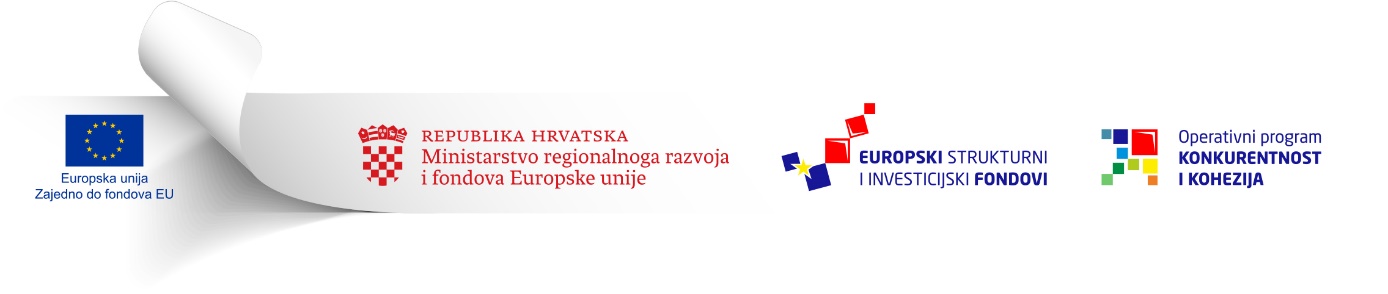 NACRT UPUTA ZA PRIJAVITELJEPoziv na dostavu projektnih prijedlogaSUSTAV BICIKLISTIČKIH STAZA Urbane aglomeracije SPLIT(referentni broj: KK.07.4.2.xx)otvoreni postupaku modalitetu privremenog Poziva1. OPĆE INFORMACIJEPutem ovog Poziva na dostavu projektnih prijedloga „Sustav biciklističkih staza Urbane aglomeracije Split“ (u daljnjem tekstu: Poziv) definiraju se ciljevi, uvjeti i postupci za dodjelu bespovratnih sredstava namijenjenih pripremi i provedbi projekata. Ove Upute za prijavitelje (u daljnjem tekstu: Upute) određuju pravila o načinu podnošenja projektnih prijedloga, navode kriterije prihvatljivosti i kriterije odabira projektnih prijedloga, kriterije prihvatljivosti prijavitelja, aktivnosti i izdataka te pravila provedbe projekata kojima se dodjeljuju bespovratna sredstva u okviru ovog Poziva.1.1. Strateški i zakonodavni okvirOkvir za korištenje instrumenata kohezijske politike Europske unije (u daljnjem tekstu: EU) u Republici Hrvatskoj (u daljnjem tekstu: RH) u razdoblju 2014. - 2020. definiran je Sporazumom o partnerstvu između RH i Europske komisije za korištenje strukturnih i investicijskih fondova EU-a za ulaganje rast i radna mjesta u razdoblju 2014. - 2020. (u daljnjem tekstu: Sporazum o partnerstvu). Sporazum o partnerstvu opisuje način na koji će RH pristupiti ispunjavanju zajedničkih ciljeva strategije Europa 2020, kao i nacionalnih ciljeva, uz pomoć sredstava iz proračuna EU-a koja su joj dodijeljena kroz višegodišnji financijski okvir za razdoblje 2014. - 2020.Opći cilj Sporazuma o partnerstvu jest pružiti potporu u približavanju RH ostalim državama EU, odnosno regijama, ubrzavanjem gospodarskog rasta i poticanjem zapošljavanja. Sporazum o partnerstvu definira Tematski cilj 7: Promicanje održivog prometa i uklanjanje uskih grla u infrastrukturi ključnih mreža, kao jedan od izabranih ciljeva u koji se usmjeravaju sredstva unutar Operativnog programa „Konkurentnost i kohezija 2014. - 2020.“ (u daljnjem tekstu: OPKK) , koji je izravno obuhvaćen provedbom ovog Poziva.OPKK se sufinancira iz europskih strukturnih i investicijskih fondova (ESIF), a njegova strategija temelji se na koncentraciji ulaganja u devet Tematskih ciljeva zajedničkog Strateškog okvira i njihovim specifičnim prioritetima ulaganja, s daljnjim fokusom na specifične ciljeve (u daljnjem tekstu: SC), koje je potrebno ostvariti. OPKK je usmjeren ka poboljšanju konkurentnosti u RH, na nacionalnoj i na regionalnoj razini. Ovaj Poziv pokrenut je u okviru Prioritetne osi 7 „Povezanost i mobilnost“, Investicijskom prioritetu 7ii Razvoj i unapređenje prometnih sustava prihvatljivih za okoliš (uključujući one s niskom razinom buke), i prometni sustavi sa niskim emisijama CO2, uključujući unutarnje plovne putove i pomorski prijevoz, luke, multimodalne veze i aerodromsku infrastrukturu, radi promicanja održive regionalne i lokalne mobilnosti, Specifičnog cilja 7ii2 „Povećanje broja putnika u javnom prijevozu” OPKK-a, financiranog sredstvima ESI fondova.Poziv je u skladu sa Strategijom prometnog razvoja Republike Hrvatske (2017. - 2030.), mjerama G.4 Povećanje intermodalnosti u putničkom prometu i razvoj intermodalnih putničkih čvorišta i G.12 Smanjenje negativnih ekoloških utjecaja prometa.Temeljna načela određena u Strategiji prometnog razvoja Republike Hrvatske za razdoblje od 2014. do 2030. godine, koja su relevantna u širem kontekstu prometne i kohezijske politike EU-a, uključuju ekološku održivost, dostupnost i socijalnu uključenost, promjenu oblika prijevoza i povećanu interoperabilnost.Poziv je u skladu sa Strategijom razvoja Urbane aglomeracije Split za razdoblje do kraja 2020. godine (u daljnjem tekstu: SRUAS) kojom je kao jedan od ciljeva Urbane aglomeracije Split (u daljnjem tekstu: UAS) predviđeno podizanje razine kvalitete prometnih usluga i usklađivanje prometnih potreba s kapacitetima.Strategijom je prepoznata potreba za poboljšanjem prometnog sustava na području UAS kao Prioritet 3.6. te su predviđene mjere za unaprjeđenje prometnog sustava s ciljem osiguranja efikasnosti i održivosti istog, između ostalog, i pute mjere 7. Unaprjeđenjem pješačkog i biciklističkog prometa. Provedba ovog Poziva utvrđena je zakonodavnim okvirom na razini Republike Hrvatske i Europske unije. Zakonodavstvo Europske unijeUgovor o Europskoj uniji i Ugovor o funkcioniranju Europske unije (pročišćene verzije, 2016/C 202/01, od 7. lipnja 2016. godine);Uredba (EU) br. 1300/2013 Europskog parlamenta i Vijeća od 17. prosinca 2013. o Kohezijskom fondu i stavljanju izvan snage Uredbe Vijeća (EZ) br. 1084/2006 (Uredba o KF-u);Uredba (EU) br. 1301/2013 Europskog parlamenta i Vijeća od 17. prosinca 2013. o Europskom fondu za regionalni razvoj i o posebnim odredbama o cilju „Ulaganje za rast i radna mjesta” te stavljanju izvan snage Uredbe (EZ) br. 1080/2006 (Uredba o EFRR-u);Uredba (EU) br. 1303/2013 Europskog parlamenta i Vijeća od 17. prosinca 2013. godine o utvrđivanju zajedničkih odredbi o Europskom fondu za regionalni razvoj, Europskom socijalnom fondu, Kohezijskom fondu, Europskom poljoprivrednom fondu za ruralni razvoj i Europskom fondu za pomorstvo i ribarstvo i o utvrđivanju općih odredbi o Europskom fondu za regionalni razvoj, Europskom socijalnom fondu, Kohezijskom fondu i Europskom fondu za pomorstvo i ribarstvo te o stavljanju izvan snage Uredbe Vijeća (EZ) br. 1083/2006 (u daljnjem tekstu: Uredba (EU) br. 1303/2013);Uredba (EU, EURATOM) br. 966/2012 Europskog parlamenta i Vijeća od 25. listopada 2012. o financijskim pravilima primjenjivima na opći proračun Unije, stavljanju izvan snage Uredbe Vijeća (EC, Euratom) br. 1605/2002 (SL L 298/1, 26.10.2012.) (Financijska uredba);Direktiva 2014/24/EU Europskog parlamenta i Vijeća u pogledu javne nabave i stavljanja izvan snage Direktive 2004/18/EZ (Direktiva 2014/24/EU);Direktiva 2014/25/EU o nabavi subjekata koji djeluju u sektoru vodnog gospodarstva, energetskom i prometnom sektoru te sektoru poštanskih usluga i o stavljanju izvan snage Direktive 2004/17/EZ (Direktiva 2014/25/EU);Smjernice za države članice o integriranom održivom urbanom razvoju (članak 7. Uredbe o EFRR-u).Nacionalno zakonodavstvoUgovor o pristupanju Republike Hrvatske Europskoj uniji (NN - Međunarodni ugovori br. 2/12);Zakon o uspostavi institucionalnog okvira za provedbu europskih strukturnih i investicijskih fondova u Republici Hrvatskoj u financijskom razdoblju od 2014. - 2020. (NN 92/14);  Uredba o tijelima u sustavima upravljanja i kontrole korištenja Europskog socijalnog fonda, Europskog fonda za regionalni razvoj i Kohezijskog fonda, u vezi s ciljem "Ulaganje za rast i radna mjesta" (NN 107/14, 23/15, 129/15; 15/17 i 18/17-ispravak);Zakon o javnoj nabavi (NN 120/16);	Nacionalni akcijski plan za zelenu javnu nabavu za razdoblje 2015. – 2017;Zakon o državnim potporama (NN 47/14);Zakon o profesionalnoj rehabilitaciji i zapošljavanju osoba s invaliditetom (NN 157/13, 152/14);Zakon o ravnopravnosti spolova (NN 82/08);Zakon o suzbijanju diskriminacije (NN 85/08, 112/12);Zakon o zaštiti okoliša (NN 80/13, 153/13, 78/15);Zakon o lokalnoj i područnoj (regionalnoj) samoupravi (NN, br. 33/01, 60/01, 129/05, 109/07, 125/08, 36/09, 150/11, 144/12, 19/13, 137/15);Pravilnik o prihvatljivosti izdataka (NN 143/14);Pravilnik o osiguranju pristupačnosti građevina osobama s invaliditetom i smanjene pokretljivosti  (NN 78/13)Zakon o prostornom uređenju (NN 153/13);Zakon o gradnji (NN 153/13);Pravilnik o jednostavnim i drugim građevinama i radovima (NN 79/14, 41/15 i 75/15);Strategija prostornog razvoja Republike Hrvatske (usvojio Sabor RH 13.10.2017.);Zakon o prostornom uređenju (NN, br. 153/13);Zakon o cestama (NN 84/11, 22/13, 54/13, 148/13, 92/14);Zakon o sigurnosti prometa na cestama (NN 67/08, 48/10, 74/11, 80/13, 158/13, 92/14, 64/15, 108/17);Pravilnik o funkcionalnim kategorijama za određivanje mreže biciklističkih ruta (NN 91/13, 114/17);Pravilnik o biciklističkoj infrastrukturi (NN 28/16).1.2. Odgovornosti za upravljanjeUpravljačko tijelo (u daljnjem tekstu: UT) za OPKK je Ministarstvo regionalnoga razvoja i fondova Europske unije (MRRFEU).Posredničko tijelo integriranih teritorijalnih ulaganja (u daljnjem tekstu: ITU PT) za ovaj Poziv je grad središte Urbane aglomeracije Split.Posredničko tijelo razine 2 (u daljnjem tekstu: PT2) za ovaj Poziv je Središnja agencija za financiranje i ugovaranje programa i projekata Europske unije (u daljnjem tekstu: SAFU).  Sva tijela u sustavu obavljaju svoje djelatnosti i odgovorne su za procedure kako je definirano ranije navedenim zakonodavnim okvirom te odredbama ovog Poziva. 1.3. Predmet, svrha i pokazatelji PozivaPredmet Poziva: Ovim Pozivom na dostavu projektnih prijedloga definiraju se ciljevi, uvjeti i postupak dodjele bespovratnih sredstava namijenjenih za izgradnju i poboljšanje biciklističkih prometnica u svrhu povećanja upotrebe načina prijevoza nulte razine emisije u gradskim i prigradskim područjima i poboljšanja gradskog javnog prijevoza na području Urbane aglomeracije Split.Svrha (cilj) Poziva: Krajnji cilj ovog poziva je poboljšanje i razvitak infrastrukture za bicikliste Urbane aglomeracije Split kao alternativne vrste prometa s nultom stopom emisije, čime bi se povećala dužobalna mobilnost na području Urbane aglomeracije Split.Svrha Poziva je unaprijediti javni gradski prijevoz i dovesti do povećanja modalne podjele u korist biciklista čime bi se umanjila važnost tradicionalno dominantnog cestovnog prometa. Novim i obnovljenim biciklističkim prometnicama doprinosi se ostvarenju mobilnosti građana unutar gradova te poboljšanju dostupnosti grada kao gravitacijskog centra građanima koji putuju iz prigradskih područja i okolnih manjih mjesta, odnosno doprinosi se prostorno-funkcionalnoj integraciji biciklističko-pješačkog prometa na području cijele UAS. U konačnici, na ovaj način doprinosi se smanjenju emisije CO2 i negativnog utjecaja na okoliš.U okviru ovog Poziva potpora će se dodijeliti projektima za izgradnju i poboljšanje biciklističkih prometnica u svrhu povećanja upotrebe načina prijevoza nulte razine emisije u gradskim i prigradskim područjima.Projekti će se u cijelosti provoditi na području Urbane aglomeracije Split.Za uspješnu primjenu i praćenje postignuća, prijavitelj na razini projektnog prijedloga treba opisati pokazatelje neposrednih rezultata specifičnih za Poziv te njihove konkretne vrijednosti navesti u Prijavnom obrascu gdje je primjenjivo te u ostaloj, za to predviđenoj dokumentaciji Poziva. Pokazatelje je potrebno realno kvantificirati, odnosno nužno je utvrditi polazišnu i ciljnu vrijednost koja će se postići projektom. Prijavitelj u svom projektnom prijedlogu mora prikazati doprinos ostvarenju pokazatelja OPKK i to kroz doprinos sljedećem pokazatelju kojeg projekt treba ostvariti najkasnije do isteka razdoblja provedbe projekta, odnosno do kraja 2020. godine1.4. Financijska alokacija, iznosi i intenziteti bespovratnih sredstavaBespovratna sredstva dodjeljivat će se putem otvorenog postupka u modalitetu privremenog Poziva. Ukupan raspoloživ iznos bespovratnih sredstava za dodjelu u okviru ovog Poziva je 16.150.000,00 HRKNajviši mogući udio bespovratnih sredstava je 85% od ukupnog iznosa prihvatljivih troškova Projekta.Najniži odnosno najviši iznos bespovratnih sredstava pojedinačnog projektnog prijedloga koji može biti dostavljen u sklopu ovog Poziva je kako slijedi:najniži iznos 500.000,00 HRK.najviši iznos 10.000.000,00 HRK.UT zadržava pravo ne dodijeliti sva raspoloživa sredstva u okviru ovog Poziva.Prijavitelj se obvezuje iz vlastitih sredstva ili vanjskim financiranjem (svime što ne predstavlja sredstva iz bilo kojeg javnog izvora, uključujući iz Europske unije, odnosno europskih strukturnih i investicijskih fondova) osigurati:sredstva za financiranje razlike između iznosa ukupnih prihvatljivih troškova Projekta te iznosa bespovratnih sredstava dodijeljenih za financiranje prihvatljivih troškova u sklopu ovog Poziva,sredstva za financiranje ukupnih neprihvatljivih troškova. 1.5. Razdoblje provedbe projektaRazdoblje provedbe projekta započinje početkom obavljanja aktivnosti projekta te istječe završetkom obavljanja predmetnih aktivnosti. Razdoblje provedbe projekta bit će jasno definirano u Posebnim uvjetima (Prilog 2 ovog Poziva) Ugovora o dodjeli bespovratnih sredstava (u daljnjem tekstu: Ugovor). Trajanje razdoblja provedbe je najdulje 36 mjeseci. Projekt ne smije biti fizički niti financijski završen u trenutku podnošenja projektnog prijedloga.Trošak mora nastati u razdoblju provedbe da bi bio prihvatljiv za financiranje sukladno Ugovoru.1.6. Razdoblje prihvatljivosti izdatakaRazdoblje prihvatljivosti izdataka je razdoblje unutar kojeg trošak mora biti plaćen da bi bio prihvatljiv za financiranje u skladu s Ugovorom, a određuje se Posebnim uvjetima Ugovora (Prilog 2 ovog Poziva). Razdoblje prihvatljivosti izdataka uključuje razdoblje provedbe projekta te završava 30 dana nakon završetka razdoblja provedbe projekta.1.7. Razdoblje financiranja Razdoblje financiranja je razdoblje unutar kojeg se mogu izvršavati financijske transakcije vezane uz izvršenje Ugovora. Razdoblje financiranja projekta započinje stupanjem Ugovora na snagu i traje najdulje 18 mjeseci od datuma završetka razdoblja provedbe projekta.Napomena: Odobrenje financiranja aktivnosti projekta koje su započele ili su već dovršene te s njima povezanih troškova moguće je pod uvjetom da se radi o prihvatljivim kategorijama aktivnosti te s njima povezanih troškova, a koji su ostvareni tijekom razdoblja provedbe projekta (najranije od 1. siječnja 2014. godine). Predmetno odobrenje uvjetovano je i s poštivanjem (sukladnošću) sa svim ostalim relevantnim kriterijima prihvatljivosti navedenim u ovom Pozivu.1.8. Obveze koje se odnose na državne potpore Obaveze koje se odnose na državne potpore/potpore male vrijednosti (de minimis potpore) ne odnose se na projekte koji će biti financirani u okviru ovog Poziva.Bespovratna sredstva koja se dodjeljuju u okviru Poziva ne smatraju se državnom potporom te ne podliježu zahtjevima vezanim uz izvješćivanje Komisije iz članka 108. Ugovora o funkcioniranju Europske unije (konsolidirana verzija, SL C 115/47, 9.5.2008).U slučaju predmetnog poziva radi se o sredstvima ESI fondova, no transfer javnih sredstava se ne smatra državnom potporom, jer ne ispunjava i ostale odrednice definicije sukladno EU pravilima o potporama, odlukama Europske komisije i presudama EU sudova (prednost na tržištu, selektivnost potpore, utjecaj na trgovinu među državama članicama, narušavanje tržišnog natjecanja i sudjelovanje na tržištu).U sklopu predmetnog poziva neće se financirati obavljanje gospodarske djelatnosti, a primatelji sredstava obavljaju usluge netržišnog/negospodarskog karaktera, odnosno usluge javnog i/ili socijalnog karaktera.2. PRAVILA POZIVA 2.1. Prihvatljivost prijaviteljaPrihvatljivi prijavitelji u okviru ovog Poziva su jedinice lokalne samouprave s područja Urbane aglomeracije Split.2.2. Prihvatljivost partnera i formiranje partnerstvaPrijavitelji moraju djelovati samostalno. Partnerske organizacije i partnerstvo bilo koje vrste nisu prihvatljivi.2.3. Kriteriji za isključenje Kriteriji za isključenje prijaviteljaU okviru ovog Poziva, potpora se ne može dodijeliti:prijavitelju protiv kojega je podnesen prijedlog za pokretanje predstečajnog ili stečajnog postupka; pokrenut prethodni postupak radi utvrđivanja uvjeta za otvaranje stečajnog postupka; otvoren predstečajni ili stečajni postupak, ispunjeni uvjeti za pokretanje ili je pokrenut postupak likvidacije (po službenoj dužnosti ili po prijedlogu); podnesen prijedlog za otvaranje postupka izvanredne uprave; kojim upravlja osoba postavljena od strane nadležnog suda ili je pokrenut postupak nadležnog suda za postavljanje osobe koja će njime upravljati; koji je u nagodbi s vjerovnicima ili je pokrenut postupak nagodbe s vjerovnicima; koji je obustavio poslovne djelatnosti, ili koji se nalazi u postupku koji su, prema propisima države njegova sjedišta ili nastana kojima se regulira pitanje insolvencijskog prava, slični svim prethodno navedenim postupcima; dokazuje se putem Obrasca 2. Izjava prijavitelja o istinitosti podataka.prijavitelju (koji ima poslovni nastan u Republici Hrvatskoj ili osoba koja je član njegovog upravnog, upravljačkog ili nadzornog tijela ili ima ovlasti zastupanja, donošenja odluka ili nadzora prijavitelja i koja je državljanin Republike Hrvatske ) kojem je izrečena pravomoćna osuđujuća presuda za jedno ili više sljedećih kaznenih djela: sudjelovanje u zločinačkoj organizaciji, na temelju članka 328. (zločinačko udruženje) i članka 329. (počinjenje kaznenog djela u sastavu zločinačkog udruženja) iz Kaznenog zakona (Narodne novine, broj 125/2011, 144/2012, 56/2015, 61/2015),  članka 333. (udruživanje za počinjenje kaznenih djela), iz Kaznenog zakona (Narodne novine, broj 110/97., 27/98., 50/00., 129/00., 51/01., 111/03., 190/03., 105/04., 84/05., 71/06., 110/07., 152/08., 57/11., 77/11. i 143/12);korupciju, na temelju članka 252. (primanje mita u gospodarskom poslovanju), članka 253. (davanje mita u gospodarskom poslovanju), članka 254. (zlouporaba u postupku javne nabave), članka 291. (zlouporaba položaja i ovlasti), članka 292. (nezakonito pogodovanje), članka 293. (primanje mita), članka 294. (davanje mita), članka 295. (trgovanje utjecajem) i članka 296. (davanje mita za trgovanje utjecajem) Kaznenog zakona (Narodne novine, broj 125/2011, 144/2012, 56/2015, 61/2015) i članka 294.a (primanje mita u gospodarskom poslovanju), članka 294.b (davanje mita u gospodarskom poslovanju), članka 337. (zlouporaba položaja i ovlasti), članka 338. (zlouporaba obavljanja dužnosti državne vlasti), članka 343. (protuzakonito posredovanje), članka 347. (primanje mita) i članka 348. (davanje mita) iz Kaznenog zakona (Narodne novine, broj 110/97., 27/98., 50/00., 129/00., 51/01., 111/03., 190/03., 105/04., 84/05., 71/06., 110/07., 152/08., 57/11., 77/11. i 143/12);prijevaru, na temelju članka 236. (prijevara), članka 247. (prijevara u gospodarskom poslovanju), članka 256. (utaja poreza ili carine) i članka 258. (subvencijska prijevara) Kaznenog zakona (Narodne novine, broj 125/2011, 144/2012, 56/2015, 61/2015) i članka 224. (prijevara), članka 293. (prijevara u gospodarskom poslovanju) i članka 286. (utaja poreza i drugih davanja) iz Kaznenog zakona (Narodne novine, broj 110/97., 27/98., 50/00., 129/00., 51/01., 111/03., 190/03., 105/04., 84/05., 71/06., 110/07., 152/08., 57/11., 77/11. i 143/12);terorizam ili kaznena djela povezana s terorističkim aktivnostima, na temelju članka 97. (terorizam), članka 99. (javno poticanje na terorizam), članka 100. (novačenje za terorizam), članka 101. (obuka za terorizam) i članka 102. (terorističko udruženje) Kaznenog zakona (Narodne novine, broj 125/2011, 144/2012, 56/2015, 61/2015) i članka 169. (terorizam), članka 169.a (javno poticanje na terorizam) i članka 169.b (novačenje i obuka za terorizam) iz Kaznenog zakona (Narodne novine, broj 110/97., 27/98., 50/00., 129/00., 51/01., 111/03., 190/03., 105/04., 84/05., 71/06., 110/07., 152/08., 57/11., 77/11. i 143/12);pranje novca ili financiranje terorizma, na temelju članka 98. (financiranje terorizma) i članka 265. (pranje novca) Kaznenog zakona (Narodne novine, broj 125/2011, 144/2012, 56/2015, 61/2015) i članka 279. (pranje novca) iz Kaznenog zakona (Narodne novine, broj 110/97., 27/98., 50/00., 129/00., 51/01., 111/03., 190/03., 105/04., 84/05., 71/06., 110/07., 152/08., 57/11., 77/11. i 143/12.);dječji rad ili druge oblike trgovanja ljudima, na temelju članka 106. (trgovanje ljudima) Kaznenog zakona (Narodne novine, broj 125/2011, 144/2012, 56/2015, 61/2015) i  članka 175. (trgovanje ljudima i ropstvo) iz Kaznenog zakona (Narodne novine, broj 110/97., 27/98., 50/00., 129/00., 51/01., 111/03., 190/03., 105/04., 84/05., 71/06., 110/07., 152/08., 57/11., 77/11. i 143/12). Navedeno se dokazuje putem Obrasca 2. Izjava prijavitelja o istinitosti podataka.prijavitelju (koji nema poslovni nastan u Republici Hrvatskoj ili osobe koja je član upravnog, upravljačkog ili nadzornog tijela ili ima ovlasti zastupanja, donošenja odluka ili nadzora toga gospodarskog subjekta i koja nije državljanin Republike Hrvatske) kojem je izrečena pravomoćna sudska presuda kojom je osuđen za kaznena djela iz točke b) i/ili za odgovarajuća kaznena djela, prema nacionalnim propisima države poslovnog nastana gospodarskog subjekta ili države čiji je državljanin osoba koja je član upravnog, upravljačkog ili nadzornog tijela ili ima ovlasti zastupanja, donošenja odluka ili nadzora toga gospodarskog subjekta; dokazuje se putem Obrasca 2. Izjava prijavitelja o istinitosti podataka.prijavitelju/osobi ovlaštenoj po zakonu za zastupanje koji je proglašen krivim zbog teškog profesionalnog propusta, dokazuje se putem Obrasca 2. Izjava prijavitelja o istinitosti podataka.u slučaju neispunjenja obveza isplate plaća zaposlenicima, plaćanja doprinosa za financiranje obveznih osiguranja (osobito zdravstveno ili mirovinsko) ili plaćanja poreza u skladu s propisima Republike Hrvatske kao države u kojoj je osnovan prijavitelj i u kojoj će se provoditi Ugovor o dodjeli bespovratnih sredstava i u skladu s propisima države poslovnog nastana prijavitelja (ako oni nemaju poslovni nastan u Republici Hrvatskoj). U pogledu ove točke, smatra se prihvatljivim da prijavitelj/korisnik1 nisu udovoljili spomenutim obvezama, ako im, sukladno posebnom propisu, plaćanje tih obveza nije dopušteno ili im je odobrena odgoda plaćanja, dokazuje se Obrascem 2. Izjava prijavitelja o istinitosti podataka.prijavitelju za kojeg je utvrđeno teško2 kršenje ugovora zbog neispunjavanja obveza iz Ugovora o dodjeli bespovratnih sredstva koji je potpisan nakon provedbe drugog postupka dodjele bespovratnih sredstava postupka (su)financiranog sredstvima Europske unije , odnosno Europskih strukturnih i investicijskih fondova; dokazuje se Obrascem 2. Izjava prijavitelja o istinitosti podataka.prijavitelju u sukobu interesa u predmetnom postupku dodjele bespovratnih sredstava; dokazuje se Obrascem 2. Izjava prijavitelja o istinitosti podataka.Prijavitelju koji nije izvršio zatraženi povrat ili su u postupku povrata sredstava prethodno dodijeljenih u drugom postupku dodjele bespovratnih sredstava iz bilo kojeg javnog izvora (uključujući iz EU odnosno ESI fondova), za aktivnosti odnosno troškove koji nisu izvršeni, dokazuje se Obrascem 2. Izjava prijavitelja o istinitosti podataka.U slučaju da Prijavitelj daje lažne izjave ili lažne podatke bit će isključeni iz ovog postupka dodjele.2.4. Broj projektnih prijedloga i bespovratnih sredstava po PrijaviteljuPrijavitelj po predmetnom Pozivu u postupku dodjele bespovratnih sredstava (u daljnjem tekstu: Postupak dodjele) može podnijeti maksimalno 1 (jedan) projektni prijedlog. Zaključno, s jednim prijaviteljem se može sklopiti 1 (jedan) Ugovor.2.5. Zahtjevi koji se odnose na sposobnost Prijavitelja, učinkovito korištenje sredstava i održivost rezultata projektaA) Prijavitelj mora provesti projekt pravovremeno i u skladu sa zahtjevima utvrđenima u ovim Uputama. Prijavitelj treba osigurati učinkovitu uporabu sredstava u skladu s načelima ekonomičnosti, učinkovitosti i djelotvornosti te dobrog financijskog upravljanja. Prijavitelj mora imati stabilne i dostatne izvore financiranja. 1 Prema definiciji Korisnika iz Pravilnika o prihvatljivosti izdataka (Narodne novine, broj 143/2014) - Korisnik je svaka pravna osoba javnog ili privatnog prava, uključujući osobe privatnog prava registrirane za obavljanje gospodarske djelatnosti i subjekte malog gospodarstva kako su definirani u članku 1. Priloga Preporuci Europske komisije 2003/361/EZ, koja je izravno odgovorna za pokretanje, upravljanje, provedbu i ostvarenje rezultata projekta. Korisnik provodi projekt samostalno. U kontekstu shema državnih potpora, Korisnik je tijelo koje prima pomoć odnosno svaka pravna i fizička osoba koja, obavljajući gospodarsku djelatnost, sudjeluje u prometu roba i usluga, a prima državnu potporu/potporu male vrijednosti, bez obzira na njezin oblik i namjenu.2 Teško kršenje ugovora obuhvaća situacije: (a) ako je nadležno tijelo od Prijavitelja u svojstvu Korisnika za drugi projekt financiran kroz neki drugi postupak dodjele zatražilo povrat svih dodijeljenih sredstava; ili (b) ako je nadležno tijelo jednostranom odlukom raskinulo Ugovor o dodjeli bespovratnih sredstava.B) Prijavitelj mora osigurati održivost projekta i projektnih rezultata. Prijavitelj je obvezan osigurati trajnost Projekta, odnosno tijekom razdoblja od 5 (pet) godina od završnog plaćanja (korisniku) ili u razdoblju navedenom u pravilima o državnim potporama mora osigurati da rezultati Projekta ne podliježu sljedećim situacijama navedenima u članku 71. Uredbe (EU) br. 1303/2013: promjeni vlasništva nad predmetom infrastrukture čime se trgovačkom društvu ili javnom tijelu daje neopravdana prednost; značajnoj promjeni koja utječe na prirodu projekta, ciljeve ili provedbene uvjete i zbog koje bi se doveli u pitanje njegovi prvotni ciljevi.C) Prijavitelj tijekom razdoblja od 5 (pet) godina od završnog plaćanja (korisniku) mora osigurati: održavanje opreme i druge imovine nabavljene tijekom projekta, u sladu s uputama/preporukama proizvođača iodrživost aktivnosti i rezultata kako bi se osiguralo ostvarenje ciljanih pokazatelja utvrđenih u točki 1.3. Predmet, svrha i pokazatelji Poziva ida ne dođe do bitne izmjene projektnih rezultata uslijed promjene prirode vlasništva dijela infrastrukture.Nepridržavanje zahtjeva koji se odnose na sposobnost Prijavitelja, učinkovito korištenje sredstava i zahtjeva povezanih s trajnošću, smatrat će se kršenjem Ugovora te je moguće od Prijavitelja/Korisnika zatražiti povrat sredstava.  2.6. Prihvatljivost projekta                                                                                                                                                                                 Kako bi bio prihvatljiv, projektni prijedlog mora udovoljavati svim utvrđenim kriterijima prihvatljivosti, kako slijede:Projekt je u skladu s ciljevima prioritetne osi 7 i Investicijskim prioritetom 7 te SC-om 7ii2 i slijedom toga odgovara predmetu i svrsi ovog Poziva (točka 1.3. Uputa); provjerava se uvidom u Prijavni obrazac.Projekt se provodi u potpunosti na teritoriju Urbane aglomeracije Split; provjerava se uvidom u Prijavni obrazac.Aktivnosti projekta su u skladu s prihvatljivim aktivnostima u sklopu ovog Poziva (točka 2.7. Uputa); provjerava se uvidom u Prijavni obrazac. Projekt ne uključuje aktivnosti koje su bile dio operacije koja je, ili je trebala biti, podložna postupku povrata sredstava (u skladu s člankom 125. stavkom 3(f) Uredbe (EU) br. 1303/2013) nakon promjene proizvodne aktivnosti izvan programskog područja; provjerava se uvidom u Prijavni obrazac te uvidom u Obrazac 2. Izjava prijavitelja o istinitosti podataka.Projekt je u skladu s odredbama svih relevantnih nacionalnih zakonodavnih akata, te u skladu sa specifičnim pravilima i zahtjevima primjenjivima na ovaj Poziv; provjerava se uvidom u Prijavni obrazac te uvidom u Obrazac 2. Izjava prijavitelja o istinitosti podataka.Projekt u trenutku podnošenja projektnog prijedloga nije fizički niti financijski završen; provjerava se uvidom u Prijavni obrazac.Projekt se, na način opisan u projektnom prijedlogu, ne bi mogao provesti bez potpore iz OPKK-a (Prijavitelj nema osigurana sredstva za provedbu projekta na način, u opsegu i vremenskom okviru kako je opisano u projektnom prijedlogu, odnosno potporom iz OPKK-a osigurava se dodana vrijednost, bilo u opsegu ili kvaliteti aktivnosti, ili u pogledu vremena potrebnog za ostvarenje cilja/ciljeva projekta; provjerava se uvidom u Prijavni obrazac te uvidom u Obrazac 2. Izjava prijavitelja o istinitosti podataka.Projekt poštuje načelo nekumulativnosti, odnosno ne predstavlja dvostruko financiranje - prihvatljivi izdaci nisu prethodno (su)financirani bespovratnim sredstvima iz bilo kojeg javnog izvora (uključujući iz Europske unije, odnosno Europskih strukturnih i investicijskih fondova) niti će isti biti više od jednom (su)financirani nakon potencijalno uspješnog okončanja dvaju ili više postupaka dodjele bespovratnih sredstava; provjerava se uvidom u Prijavni obrazac te uvidom u Obrazac 2. Izjava prijavitelja o istinitosti podataka.Projekt je u skladu s horizontalnim politikama EU o održivome razvoju, ravnopravnosti spolova i nediskriminaciji, tj. projekt mora doprinositi ovim politikama ili barem biti neutralan u odnosu na njih (točka 2.9. Uputa); provjerava se uvidom u Prijavni obrazac te uvidom u Obrazac 2. Izjava prijavitelja o istinitosti podataka.Projekt je spreman za početak provedbe aktivnosti projekta i njihov završetak u skladu s planom aktivnosti navedenim u Prijavnom obrascu i zadanim vremenskim okvirima za provedbu projekta.Iznos traženih bespovratnih sredstava za projekt u okviru je propisanog najmanjeg i najvećeg dopuštenog iznosa bespovratnih sredstava za financiranje prihvatljivih izdataka koji se mogu dodijeliti temeljem ovog Poziva (točka 1.4. Uputa) provjerava se Uvidom u prijavni obrazac.2.7. Prihvatljive projektne aktivnosti: koja ulaganja su dozvoljena?Prihvatljive aktivnosti koje se mogu financirati u okviru ovog Poziva su: Izrada studija, elaborata te priprema projektne i druge dokumentacije;Izgradnja nove i poboljšanje postojeće infrastrukture za bicikliste poput odvojenih biciklističkih staza, biciklističko-pješačkih staza, posebnih biciklističkih traka u cestama mješovitog prometa i posebne prostore za parkiranje;Uređenje, postavljanje i opremanje stanica za iznajmljivanje bicikla;Promidžba i vidljivost (Provođenje aktivnosti promidžbe i vidljivosti koje moraju biti provedene u skladu s Uputama za korisnike sredstava – informiranje, komunikacija i vidljivost projekata financiranih u okviru Europskog fonda za regionalni razvoj (EFRR), Europskog socijalnog fonda (ESF) i Kohezijskog fonda (KF) za razdoblje 2014. - 2020. (MRRFEU, lipanj 2015.);Upravljanje projektom i administracija (uključujući ugovaranje vanjskih stručnjaka).Horizontalne aktivnosti. 2.8. Opći zahtjevi koji se odnose na prihvatljivost izdataka za provedbu projektaProračun projekta treba biti realan i učinkovit tj. troškovi/izdatci projekta moraju biti dostatni za postizanje očekivanih rezultata, a cijene trebaju odgovarati tržišnim cijenama. Pri određivanju prihvatljivosti izdataka, potrebno je uzeti u obzir točke 2.8.1. i 2.8.2. ovog Poziva i Pravilnik o prihvatljivosti izdataka (Narodne novine, br. 143/14). Pri obračunu i dodjeli bespovratnih sredstava u obzir će se uzimati samo prihvatljivi troškovi. Prihvatljivi troškovi moraju biti stvarno učinjeni i temeljiti se na popratnoj dokumentaciji. Prijavitelj je dužan dostaviti proračun svih planiranih troškova potrebnih za realizaciju projektnog prijedloga, uključujući i neprihvatljive troškove, pri čemu proračun mora obuhvatiti troškove koje će Korisnik3 imati nakon odobravanja prijedloga projekta i troškove koje je već imao prije podnošenja projektnog prijedloga (ukoliko je primjenjivo) u sklopu ovog Poziva. Troškovi moraju ispunjavati sve sljedeće opće uvjete prihvatljivosti:biti u skladu s općim uvjetima prihvatljivosti navedenima u Pravilniku o prihvatljivosti izdataka (Narodne novine, br. 143/2014) i dodatnim uvjetima za prihvatljivost izdataka primjenjivima na ovaj Poziv,nastati kod Korisnika i biti plaćeni od strane Korisnika tijekom razdoblja prihvatljivosti izdataka,nastati kod Korisnika tijekom razdoblja provedbe izuzev troškova vezanih uz revizorsko izvješće neovisnog ovlaštenog revizora o provjeri troškova projekta iz točke 5.5. ovih Uputa i troškova vezanih uz obračun PDV-a kod računa kod kojih postoji prijenos porezne obveze na Naručitelja za koji Korisnik nema pravo na odbitak,biti povezani i nastati u okviru projekta (proračuna projekta) koji je odabran u okviru ovog Poziva, u skladu s kriterijima odabira, a za koji je preuzeta obveza u Ugovoru o dodjeli bespovratnih sredstava,biti razumni, opravdani i u skladu s načelom odgovornog financijskog upravljanja, odnosno u skladu s načelima ekonomičnosti, učinkovitosti i djelotvornosti za postizanje rezultata te biti u skladu s tržišnim cijenama,biti u skladu biti u skladu s važećim Zakonom o javnoj nabavibiti stvarni, odnosno potkrijepljeni računima ili računovodstvenim dokumentima jednake dokazne vrijednosti,biti usklađeni s primjenjivim poreznim i socijalnim zakonodavstvom,biti usklađeni s odredbama čl. 65. stavka 11. Uredbe (EU) br. 1303/2013 koje se odnose na zabranu dvostrukog financiranja iz drugog financijskog instrumenta EU te dvostrukog financiranja iz bilo kojeg drugog izvora,biti usklađeni s pravilima o trajnosti operacija iz članka 71. Uredbe (EU) br. 1303/2013,3 U ovom kontekstu izraz Korisnik se odnosi na uspješnog prijavitelja, s kojim će se potpisati Ugovor o dodjeli bespovratnih sredstava, a koji će biti izravno odgovoran za početak, upravljanje, provedbu i rezultate projekta.2.8.1. Prihvatljive kategorije troškova1. Izravni troškovi:Troškovi pripreme projektne i tehničke dokumentacije (npr. geodetski/građevinski/arhitektonski/hortikulturni projekti, priprema projektne prijave, izrada studije izvodljivosti s analizom troškova i koristi, i sl.).Troškovi  građevinskih radova (npr. pripremni i zemljani radovi, kolnička konstrukcija, podmorski i nadmorski radovi, betonski radovi, odvodnja, završni radovi, ugradnja građevnih proizvoda, krajobrazno uređenje zelenih površina, troškovi čišćenja i zbrinjavanja građevinskog otpada i sl.) . Troškovi nadzora građenja.Trošak nabave opreme (npr. klupe, koševi za otpatke, rampe za invalide, ograde, javna rasvjeta, stalci za bicikle, sustav za zajedničko korištenje bicikala, signalizacija na stazi - putokazi, info ploče, ploče s kartama staza, i sl.).Troškovi promidžbe i vidljivosti projekta (npr. troškovi organizacije predstavljanja projekta, izrada info i trajnih ploča, promidžbenih materijala (publikacije, plakati, letci, brošure, priručnici i sl.).Troškovi horizontalnih aktivnosti.Troškovi upravljanja projektom i administracije (troškovi plaća projektnog tima,  savjetodavne usluge vanjskih stručnjaka za upravljanje projektom, javnu nabavu, reviziju i sl.).Troškovi plaća osoblja4 za novozaposlene i već zaposlene kod prijavitelja koji  će raditi na provedbi projekta, izračunavaju se primjenom standardne veličine jediničnih troškova iz Uredbe (EU) br. 1303/2013 sukladno članku 68. stavku 2. na način da se zadnji dokumentirani godišnji bruto 25 iznos troškova plaća osoblja podijeli s 1720 sati. Jedinična cijena umnožena s projiciranim brojem radnih sati koji će se utrošiti na provedbu projekta, čini trošak plaće koji se prikazuje u proračunu projekta. Godišnji bruto 2 iznos plaća izračunava se:a) Za djelatnika koji je bio zaposlen zadnjih 12 uzastopnih punih mjeseci koji prethode podnošenju projektnog prijedloga, bruto iznos 2 temeljen je na stvarnoj plaći te osobe (dokumentirani dokazi o stvarnoj plaći kao što su platna lista, akt temeljem kojeg se utvrđuje iznos plaće i akt o unutarnjem ustrojstvu). dokument (akt) temeljem kojeg se utvrđuje iznos bruto plaće; platne liste (IP1 obrazac), potvrde o isplati (npr. bankovni izvodi) i pripadajuće specifikacije plaćenih doprinosa (JOPPD obrazac, stranica A i B), specifikacija isplate plaće za banku u slučaju da se neto plaće isplaćuju zbirno za više zaposlenika (npr. zbrojni nalog, popis neto isplata prema banci), za razdoblje od 12 mjeseci koji prethode predaji projektnog prijedloga4 Troškovi osoblja su troškovi koji proizlaze iz ugovora o radu između poslodavca i zaposlenika.5 Godišnji bruto iznos plaće obuhvaća bruto plaću, uključujući obvezne doprinose iz plaće, porez i prirez te obvezne doprinose na plaću.b) Za djelatnika za kojeg nije dostupan podatak o zadnjem godišnjem bruto iznosu plaće za punih uzastopnih 12 mjeseci koji prethode podnošenju projektnog prijedloga iz razloga što nije bio zaposlen u instituciji Korisnika ili je koristio rodiljni dopust, bio na dugotrajnom bolovanju, neplaćenom dopustu i slično te za djelatnike zaposlene na nepuno radno vrijeme, izračun se vrši na temelju izračuna plaće za drugog zaposlenog djelatnika raspoređenog na isto ili slično radno mjesto, a čiji su zadnji godišnji troškovi dostupni za referentno razdoblje odnosno za 12 uzastopnih mjeseci koji prethode projektnom prijedlogu.c) Za novozaposlene djelatnike izračun se vrši na temelju dokumentiranih podataka o visini plaće drugog zaposlenog osoblja raspoređenog na isto ili slično radno mjesto, a čiji su zadnji godišnji troškovi dostupni za referentno razdoblje odnosno za 12 uzastopnih mjeseci koji prethode projektnom prijedlogu, uz uvjet da postoji dokaz o sistematizaciji radnog mjesta budućeg novog djelatnika.Iznos jediničnog troška ne može se neosnovano mijenjati tijekom provedbe projekata. Za potrebe provjere prihvatljivosti troškova plaća osoblja potrebno je dostaviti sljedeće prateće dokumente u sklopu projektnog prijedloga kojom se dokazuje metodologija izračuna:dokumenti (akt) temeljem kojih se utvrđuje iznos bruto plaće za novozaposlene djelatnikeplatne liste (IP1 obrazac) i bankovni izvod i JOPPD obrazac za razdoblje od 12 mjeseci koji prethode projektnom prijedlogu;specifikacija isplate plaće za banku u slučaju da se neto plaće isplaćuju zbirno za više zaposlenika (npr. zbrojni nalog, popis neto isplata prema banci), za razdoblje od 12 mjeseci koji prethode projektnom prijedloguakt/i o unutarnjem ustrojstvu i organizacijsku shemu institucije s posebno označenim organizacijskim jedinicama i radnim mjestima za obavljanje prihvatljivih aktivnosti.U postupku provjere prihvatljivosti izdataka PT2 zadržava pravo traženja dokumenata i dodatnih pojašnjenja.Slično radno mjesto u kontekstu gornjih izračuna podrazumijeva radno mjesto istog koeficijenta ili platnog razreda odnosno radno mjesto koje odgovara razini plaće. Troškovi osoblja za sate stvarno odrađene na provedbi projektnih aktivnosti isplaćivat će se temeljem satnice izračunate na gore opisan način, a prilikom pripreme prijedloga projekta, tj. proračuna projekta, prijavitelj treba uzeti u obzir planirani broj sati koji se predviđa da će djelatnici utrošiti na provedbu projektnih aktivnosti.Satnica se računa ponovno nakon 24 mjeseca provedbe u slučaju da trajanje projekta premašuje 24 mjeseca, a na temelju najnovijih stvarnih podataka o troškovima plaća. Prijavitelj je obavezan je čuvati dokumentaciju koja se odnosi na troškove plaća osoblja - dokazi o izdacima (npr. ugovori, odluke, platne liste, evidencije radnog vremena, dokazi o isplati i sl.), kako bi osigurao odgovarajući revizijski  trag. Sve osoblje zaposleno na projektu obvezno je voditi evidenciju radnih sati tijekom provedbe projekta kako bi se izračunali stvarni sati rada na projektu.2. Neizravni troškoviNeizravni troškovi planiraju se po fiksnoj stopi do visine od 15 % prihvatljivih izravnih troškova osoblja, sukladno članku 68 (1b) Uredbe (EU) br. 1303/2013. Neizravni troškovi odnose se na troškove uredskog prostora (režijski troškovi: grijanje/hlađenje, struja, voda, čišćenje, odvoz otpada, telekomunikacije, poštanske usluge, trošak kopiranja, uvezivanja i sl. te troškove održavanja uredskih prostora i troškove potrošnog materijala za potrebe provedbe projekta).Planirani troškovi mogu obuhvatiti i druge troškove za koje je moguće utvrditi da su neophodni za provedbu projektnih aktivnosti i ostvarenje projektnih rezultata, a koji nisu izričito navedeni kao neprihvatljivi troškovi.2.8.2. Neprihvatljivi troškoviNeprihvatljivi troškovi Prijavitelja:Nadoknadivi PDV tj. porez na dodanu vrijednost za koji Prijavitelj/Korisnik ima pravo ostvariti odbitak.Kamate na dug.Izdatak povezan s ulaganjem radi postizanja smanjenja emisije stakleničkih plinova iz aktivnosti koje su navedene u Prilogu I. Direktive 2003/87/EZ.Izdatak povezan s trgovačkim društvima u poteškoćama, u skladu s definicijom pravila Europske unije o državnim potporama.Kupnja ili zakup korištene opreme.Troškovi amortizacije.Kupnja neizgrađenog zemljišta.Kupnja nekretnine (uključujući i pripadajuće izgrađeno zemljište)Kupnja vozila koja se koriste u svrhu upravljanja projektom.Otpremnine, doprinosi za dobrovoljna zdravstvena ili mirovinska osiguranja koja nisu obvezna prema nacionalnom zakonodavstvu te neoporezivi bonusi za zaposlene.Kazne, financijske globe i troškovi sudskog spora.Operativni troškovi (izuzev troškova upravljanja projektom).Gubici zbog fluktuacija valutnih tečaja i provizija na valutni tečaj.Plaćanja svih bonusa zaposlenima.Izdaci jamstava za pred-financiranje koja izdaje banka ili druga financijska institucija.Bankovni troškovi za otvaranje i vođenje računa, naknade za financijske transfere i drugi troškovi u potpunosti financijske prirode.Doprinosi u naravi u obliku izvršavanja radova ili osiguravanja robe, usluga, zemljišta i nekretnina za koje nije izvršeno plaćanje potkrijepljeno dokumentima odgovarajuće dokazne vrijednosti, odnosno svi koji su utvrđeni neprihvatljivima ili uvjetno prihvatljivima u skladu s Pravilnikom o prihvatljivosti izdataka (Narodne novine, broj 143/2014).Ostali neprihvatljivi troškovi definirani Pravilnikom o prihvatljivosti izdataka (NN 143/2014).2.9. Horizontalna načelaPrijavitelji su obavezni pridržavati se zakonskih odredbi (navedenih u poglavlju 1.1. Uputa) koje predstavljaju minimalne zahtjeve pri provedbi horizontalnih politika. Poštujući zakonske odredbe projekt je neutralan u pogledu horizontalnih politika, a pripadajući izdaci i aktivnosti neće se smatrati doprinosom horizontalnim politikama već ispunjenjem zakonske obaveze. Ukoliko projekt sadrži dodatne aktivnosti uz propisani minimum poštivanja zakonskih odredbi, tada projekt promiče horizontalne politike EU. Usklađenost projekta s horizontalnim politikama opisuje se u Prijavnom obrascu. Slijedom Uputa za prijavitelje i korisnike Operativnog programa „Konkurentnost i Kohezija” o provedbi horizontalnih načela6 (u daljnjem tekstu: Upute o provedbi horizontalnih načela) korisnici su dužni provoditi mjere u tri kategorije: Promicanje ravnopravnosti žena i muškaraca i zabrana diskriminacije,Pristupačnost za osobe s invaliditetom,Održivi razvoj.Projekti koji su u skladu s nacionalnim propisima smatraju se neutralnima7, o čemu je potrebno pružiti informaciju u odgovarajućem dijelu Prijavnog obrasca. 3. KAKO SE PRIJAVITI 3.1. Izgled i sadržaj projektnog prijedlogaProjektni prijedlog podnosi se putem sustava eFondovi u elektroničkom obliku te mora sadržavati sljedeće dokumente u traženom formatu:1. Prijavni obrazac - elektronska verzija dostupna u sustavu eFondovi (http://efondovi.mrrfeu.hr);6 https://strukturnifondovi.hr/wp-content/uploads/2017/03/Upute-za-prijavitelje-horizontalna.pdf  7 Neutralno znači da je projekt zadovoljio zakonski minimum te da neće dobiti bodove za doprinos horizontalnim načelima2. Popratna dokumentacija uz prijavni obrazac:Dokazi o riješenom vlasničkom, drugom stvarno-pravnom statusu ili nadležnosti prema prostoru ili objektu gdje će se realizirati projekt;Predloženi projekt: izvadci iz zemljišnih knjiga (ZK uložak) za sve čestice iz obuhvata projekta;Za zemljište ili objekt u vlasništvu RH potrebno je priložiti suglasnost na projekt nadležnog tijela (Ministarstva državne imovine/Hrvatskih šuma d.o.o./Hrvatskih voda i sl.);Za zemljište/objekt u vlasništvu drugih subjekata (npr. vjerskih zajednica, fizičkih osoba i dr.) potrebno je priložiti ili ugovor o kupoprodaji ili ugovor o dugoročnom najmu (na najmanje 20 godina), ugovor ili sporazum o zamjeni zemljišta/objekta s predlagateljem projekta i sl.;Popis svih katastarskih čestica iz obuhvata projekta;Potvrdu nadležne Porezne uprave o nepostojanju duga prema državi, ne stariju od 30 dana;Troškovnik predloženog projekta (ukoliko je troškovnik izrađen na temelju ponuda, potrebno je uz troškovnik dostaviti i ponude);Projektnu dokumentaciju:kratki opis projekta i kratki opis faze projekta za koju se traži potpora (ako je projekt podijeljen u faze),presliku postojeće projektne dokumentacije u elektronskom obliku na prijenosnoj memoriji (CD, DVD, USB stick),plan realizacije predloženih aktivnosti i financiranja (1. do sada realizirane aktivnosti i 2. planirane aktivnosti uz naznaku iz kojih sredstava: EU fondovi, vlastita sredstva, sredstva drugih subjekata);Lokacijsku ili građevinsku dozvolu ili rješenje o uvjetima građenja;Uvjerenje nadležnog ureda za prostorno planiranje o usklađenosti zahvata projekta s važećom prostorno-planskom dokumentacijom, ne starije od 60 dana;Studija izvodljivosti (s analizom troškova i koristi)8.Dokumenti (akti) temeljem kojih se utvrđuje iznos bruto plaće za novozaposlene djelatnikePlatne liste (IP1 obrazac) i bankovni izvod i JOPPD obrazac za razdoblje od 12 mjeseci koji prethode projektnom prijedloguSpecifikacija isplate plaće za banku u slučaju da se neto plaće isplaćuju zbirno za više zaposlenika (npr. zbrojni nalog, popis neto isplata prema banci), za razdoblje od 12 mjeseci koji prethode projektnom prijedloguAkt/i o unutarnjem ustrojstvu i organizacijska shema institucije s posebno označenim organizacijskim jedinicama i radnim mjestima za obavljanje prihvatljivih aktivnosti.8 U skladu sa Vodičem za izradu analize troškova i koristi EK objavljenim na: http://ec.europa.eu/regional_policy/sources/docgener/studies/pdf/cba_guide.pdf .3. Izjava prijavitelja o istinitosti podataka. Dokumentacija koja zahtjeva potpis Prijavitelja, mora biti sken izvornika, gdje je izvornik ovjeren pečatom i potpisom ovlaštene osobe za zastupanje te dostupan na zahtjev nadležnog tijela. 3.2. Rok za predaju projektnog prijedloga Datum objave Sažetka poziva na središnjoj mrežnoj stranici ESI fondova i javnom portalu sustava eFondovi označava datum objave Poziva.Poziv se provodi kao otvoreni postupak u modalitetu privremenog Poziva s krajnjim rokom dostave projektnih prijedloga do xy 2018. godine.UT zadržava pravo izmjena Poziva tijekom razdoblja trajanja Poziva vodeći računa da predmetne izmjene ne utječu na postupak ocjenjivanja kvalitete projektnog prijedloga.U slučaju potrebe za obustavljanjem ili zatvaranjem Poziva prije nego što je predviđeno ovim Uputama, na mrežnim stranicama www.strukturnifondovi.hr i  http://efondovi.mrrfeu.hr  bit će objavljena obavijest u kojoj će se navesti da je:  Poziv obustavljen na određeno vrijeme (jasno navodeći razdoblje obustave);  Poziv zatvoren prije isteka predviđenog roka za dostavu projektnih prijedloga (jasno  navodeći točan datum zatvaranja).  MRRFEU (UT) dužno je omogućiti obavještavanje potencijalnih prijavitelja o naknadnim izmjenama natječajne dokumentacije i/ili uvjeta natječaja (dokumentacije Poziva). Navedeno se osigurava funkcionalnošću RSS-obavijesti, za koju se prijavitelji, pri preuzimanju dokumentacije postupka dodjele sa središnje internetske stranice ESI fondova www.strukturnifondovi.hr i http://efondovi.mrrfeu.hr, opredjeljuju upisivanjem adrese elektronske pošte na koju žele primati obavijesti povezane s postupkom dodjele. U slučaju da potencijalni prijavitelj ne želi primati obavijesti putem RSS-a, UT, PT1 ili PT2 ne snosi odgovornost za eventualne propuste prijavitelja ili njegovo nepoštivanje naknadno izmijenjenih uvjeta natječaja ili natječajne dokumentacije.3.3. Dodatne informacije uz projektni prijedlogPrijavitelji imaju pravo i mogućnost postavljati pitanja vezana uz Poziv za dostavu prijava projekata.Upiti za pojašnjenjima ovog Poziva mogu se poslati elektroničkom poštom na adresu ITU@mrrfeu.hr najkasnije 14 kalendarskih dana prije isteka roka za podnošenje prijava, navodeći jasno referentni broj Poziva.Zaprimljena pitanja i odgovori će se objaviti tijekom postupka dodjele na mrežnoj stranici www.strukturnifondovi.hr i http://efondovi.mrrfeu.hr u roku 7 (sedam) radnih dana od dana zaprimanja pojedinog pitanja, a najkasnije 7 (sedam) kalendarskih dana prije isteka roka za podnošenje projektnih prijedloga.Raspored događanja: Informativne radionice održat će se najkasnije 21 kalendarski dan od datuma pokretanja Poziva, a točan datum, vrijeme i mjesto održavanja objavit će se na  mrežnim stranicama www.strukturnifondovi.hr i http://efondovi.mrrfeu.hr. Važni indikativni vremenski rokovi:3.4. Objava rezultata PozivaPopis korisnika s kojima je potpisan Ugovor zajedno s iznosom dodijeljenih bespovratnih sredstava bit će objavljen na središnjoj internetskoj stranici ESI fondova www.strukturnifondovi.hr i http://efondovi.mrrfeu.hr.Objava će uključivati minimalno sljedeće podatke: naziv Korisnika; naziv projekta i njegov referentni broj;iznos bespovratnih sredstava dodijeljenih projektu i stopu sufinanciranja (intenzitet potpora); kratak opis projekta.4. POSTUPAK DODJELE 4.1. Faze postupka dodjele bespovratnih sredstavaProjektni prijedlog mora se dostaviti (podnijeti) kroz sustav eFondovi unutar roka određenog ovim Pozivom. Faza zaprimanja i registracije vrši se automatski putem sustava eFondovi. Podneseni projektni prijedlog dobiva jedinstveni referentni broj (kod projekta). Riječ je o referentnoj oznaci projektnog prijedloga tijekom čitavog trajanja projekta te je nije moguće mijenjati.Postupak dodjele predstavlja sveobuhvatni postupak odabira projektnog prijedloga koji se sastoji od sljedećih faza postupka dodjele:Zaprimanje i registracija se vrše automatski putem sustava eFondovi Administrativna provjera i provjera prihvatljivosti prijavitelja, provjera prihvatljivosti projekta i aktivnosti Procjena kvaliteteProvjera prihvatljivosti izdataka (troškova projektnog prijedloga) Donošenje Oduke o financiranju Provođenje postupka dodjele Faze dodjele 2. i 4. provodi PT2 (SAFU), fazu 3. provodi ITU PT dok Odluku o financiranju donosi UT (MRRFEU).Pojedina faza postupka dodjele provodi se na način da ta ista faza postupka dodjele za svaki pojedini projektni prijedlog može započeti dok je prethodna faza još u tijeku, međutim, ne može završiti prije njezina završetka. Također, projektni prijedlog koji nije uspješno prošao jednu fazu postupka dodjele, ne može se uputiti u daljnje faze postupka dodjele. Postupak dodjele traje 120 kalendarskih dana za pojedini projektni prijedlog, računajući od prvog sljedećeg dana od dana isteka roka za podnošenje projektnih prijedloga do dana donošenja i objave Odluke o financiranju o predmetnom projektnom prijedlogu. U opravdanim slučajevima, UT može produljiti trajanje postupka dodjele o čemu izdaje obavijest.Faza 2. - Administrativna provjera i provjera prihvatljivosti prijavitelja, provjera prihvatljivosti projekta i aktivnosti Projektni prijedlog mora zadovoljavati sve kriterije za administrativnu provjeru i provjeru prihvatljivosti prijavitelja, prihvatljivosti projekta i aktivnosti kako bi mogao biti predložen za sljedeću fazu dodjele.Administrativni kriteriji te posljedično i administrativna provjera, po svojoj naravi ne ulaze u sadržaj i kvalitetu samog projektnog prijedloga, već se u procesu provjere postupa prema zadanim, jasnim i transparentnim pravilima, jednakima za sve prijavitelje, rukovodeći se isključivo postavljenim administrativnim zahtjevima.Cilj provjere prihvatljivosti prijavitelja jest provjeriti usklađenost projektnih prijedloga s kriterijima prihvatljivosti za prijavitelje, definiranima u dokumentaciji ovog Poziva, a provjerava se primjenjujući tablicu Provjera prihvatljivosti prijavitelja.Cilj provjere prihvatljivosti projekta i aktivnosti je provjeriti usklađenost projektnog prijedloga s kriterijima prihvatljivosti za projekt i projektne aktivnosti koji su navedeni u poglavlju 2. ovih Uputa, primjenjujući tablicu Provjera prihvatljivosti projekta i aktivnosti. Projektni prijedlog mora udovoljiti svim kriterijima prihvatljivosti kako bi se moglo pristupiti ocjenjivanju kvalitete projektnog prijedloga.9 Ukoliko se tijekom provjere prihvatljivosti projekta i aktivnosti utvrdi da u određenom projektnom prijedlogu jedna ili više aktivnosti nisu prihvatljive, tijelo nadležno za ovu aktivnost u ovoj Kontrolnoj listi za predmetni projektni prijedlog navodi aktivnosti za koje je utvrđeno da su neprihvatljive. Slijedom toga, kvaliteta projektnog prijedloga se ocjenjuje uzimajući u obzir aktivnosti koje su prihvatljive odnosno ne uzimajući u obzir aktivnosti za koje je utvrđeno da su neprihvatljive. Također, tijelo nadležno za provjeru prihvatljivosti izdataka u fazi provjere prihvatljivosti izdataka automatski iz proračuna briše troškove koji se odnose na aktivnosti za koje je utvrđeno da su neprihvatljive.Faza 3. - Procjena kvaliteteOcjenjivanje kvalitete projektnog prijedloga provodi Odbor za odabir kojeg osniva ITU PT i koji se sastoji od neparnog broja predstavnika/ca. Uspostavlja se jednokratno za ocjenu projektnih prijedloga s mogućnostima izmjene/zamjene članova. Odbor za odabir pri procjeni kvalitete konzultira dostavljenu prijavu i popratnu dokumentaciju te ove Upute i Sažetak poziva.Cilj ocjene kvalitete je ocjenjivanje projektnog prijedloga prema pitanjima metodologije odabira. 10 Strategija razvoja Urbane aglomeracije Splita za razdoblje do kraja 2020. godine.11 Strategija prometnog razvoja Republike Hrvatske za razdoblje od 2017. do 2030. godine.12 Najmanji broj bodova koji projektni prijedlog treba ostvariti da bi mogao prijeći u daljnju fazu postupka dodjele.Projektni prijedlog koji nije uspješno prošao fazu ocjene kvalitete ne može se uputiti u daljnju fazu postupka dodjele.Faza 4. - Provjera prihvatljivosti izdataka (troškova projektnog prijedloga)Provjeru prihvatljivosti izdataka provodi PT 2 (SAFU).Tijekom provjere prihvatljivosti izdataka provjerava se i osigurava ispunjenje uvjeta za financiranje projektnog prijedloga, provjeravajući usklađenost projektnog prijedloga s kriterijima prihvatljivosti izdataka te određujući najviši iznos prihvatljivih izdataka za projektni prijedlog. Ako je potrebno, PT 2 (SAFU) ispravlja predloženi proračun projektnog prijedloga, uklanjajući neprihvatljive izdatke, pri čemu može:prethodno od prijavitelja zatražiti dostavljanje dodatnih podataka kako bi se opravdala prihvatljivost izdataka. Ako prijavitelj ne dostavi zadovoljavajuće podatke ili ih ne dostavi u za to predviđenom roku, predmetni izdaci se smatraju neprihvatljivima i uklanjaju se iz proračuna i/ili,zajedno s prijaviteljem (pisanim putem ili na sastancima) provjeriti stavke proračuna (predložene iznose uz pojedinu stavku kao i prihvatljivost stavki proračuna). U navedenim slučajevima, PT 2 (SAFU) od prijavitelja zahtijeva razloge kojima se opravdava potreba i novčana vrijednost pojedine stavke, ostavljajući mu za navedeno primjeren rok. Ako prijavitelj u utvrđenom roku, u skladu s uputom PT 2 (SAFU), ne opravda pojedinu stavku, ta se stavka briše iz proračuna. Prijavitelj je obvezan u postupku pregleda proračuna biti PT 2 (SAFU) na raspolaganju u svrhu davanja potrebnih obrazloženja.Faza 5. - Donošenje Odluke o financiranjuOdluka o financiranju se donosi za projektne prijedloge koji su udovoljili svim kriterijima u prethodnim fazama postupka dodjele. UT (MRRFEU) donosi Odluku o financiranju te zadržava pravo provođenja zadnje provjere prihvatljivosti projekta kojem se dodjeljuju bespovratna sredstva.Odluka o financiranju mora sadržavati sljedeće podatke:pravni temelj za donošenje Odluke;naziv, adresu i OIB prijavitelja;naziv i referentni broj projektnog prijedloga;najviši iznos sredstava za financiranje prihvatljivih izdataka projekta i stopu sufinanciranja;tehničke podatke o klasifikacijama Državne riznice i kodovima alokacija;ako je primjenjivo, druge elemente koji se odnose na financiranje (primjerice u odnosu na državne potpore).UT obavještava prijavitelja da je njegov projektni prijedlog odabran za financiranje, obaviješću koja sadržava Odluku o financiranju i informacije o daljnjem postupanju.13 U cilju osiguravanja usklađenosti s navedenim kriterijem nadležno tijelo u suradnji s korisnikom ispravlja predloženi proračun uklanjajući neprihvatljive izdatke, samo i isključivo u opsegu u kojemu se ne utječe na rezultate prethodnih faza dodjele odnosno kojim se ne mijenjaju koncept, aktivnosti za koje je pri provjeri prihvatljivosti projekta i aktivnosti utvrđeno da su prihvatljive, opseg intervencije niti ciljevi predloženog projektnog prijedloga. Ispravci mogu biti od utjecaja jedino na iznos bespovratnih sredstava za dodjelu odnosno na postotak sufinanciranja iz Fondova (intenzitet potpore). Isključivo u pregovaračkim postupcima nadležno tijelo može ispravljati predloženi proračun projektnog prijedloga i mijenjanjem neprihvatljivih stavki u dogovoru s prijaviteljem (osim uklanjanjem neprihvatljivih izdataka).4.2. Odredbe vezane uz dodatna pojašnjenja tijekom postupka dodjele Obavještavanje prijaviteljaPrijavitelj će, u roku od 5 (pet) radnih dana od dana donošenja odluke o statusu navedenog projektnog prijedloga biti obaviješten pisanim putem obaviješću na kraju svake faze postupka dodjele bespovratnih sredstava i to:ako je riječ o uspješnom prijavitelju, obavijest će sadržavati informaciju da je projektni prijedlog odabran za iduću fazu dodjele,ako je riječ o neuspješnom prijavitelju obavijest će sadržavati informaciju da projektni prijedlog nije odabran za iduću fazu postupka dodjele s obrazloženjem,ako je riječ o uspješnom prijavitelju u odnosu na kojeg su ispunjeni uvjeti ulaska na rezervnu listu, obavijest će sadržavati informaciju da je projektni prijedlog na rezervnoj listi.Pojašnjenja tijekom postupka dodjeleU bilo kojoj fazi tijekom postupka dodjele, UT i PT2 mogu od Prijavitelja zahtijevati dodatna pojašnjenja/dokumente/podatke kada dostavljeno nije jasno ili sadrži pogreške sprječavajući na taj način objektivno provođenje postupka dodjele. Pritom svrha postupka pojašnjenja nije pružiti Prijavitelju priliku da ispravi propuste ili pogreške. U svezi s pojašnjenjima, Prijavitelj je obvezan postupiti u skladu sa zahtjevom nadležnog tijela, u za to određenom roku; u protivnom se njegov projektni prijedlog može isključiti iz postupka dodjele. Prijavitelju nije dozvoljeno dostavljati ispravke ili dopune projektne dokumentacije na vlastitu inicijativu nakon predaje projektnog prijedloga. Istekom roka za podnošenje projektnih prijedloga, Prijavitelj ne može mijenjati i/ili dopunjavati projektni prijedlog, izuzev ispravaka proračuna koje se obavlja tijekom provjere prihvatljivosti izdataka projektnih prijedloga (kako je opisano u točki 4.1. ovih Uputa). Zahtjevi za pojašnjenjem Prijavitelju će biti dostavljeni te je na njih obavezan odgovoriti putem sustava eFondovi.Dostupnost informacijaPrijavitelj može uputiti zahtjev za dostavom informacija nadležnom tijelu o statusu njegovog projektnog prijedloga u pojedinoj fazi postupka dodjele, na način definiran u obavijesti nadležnog tijela koja se upućuje Prijavitelju na kraju svake faze postupka dodjele. Nadležno tijelo odgovara na zahtjev u roku od 15 (petnaest) dana od dana primitka zahtjeva. Zahtjev Prijavitelja za dostavom informacija ne odgađa početak sljedeće faze postupka dodjele. Zahtjev prijavitelja za dostavom informacijama ne smatra se prigovorom na rezultate postupka dodjele ili bilo koje pojedine faze postupka dodjele. Povlačenje projektnog prijedlogaDo trenutka potpisivanja Ugovora, u bilo kojoj fazi postupka dodjele, prijavitelj kroz sustav eFondovi može povući svoj projektni prijedlog.4.3. PrigovoriPrijavitelji koji smatraju da su oštećeni zbog nepravilnog postupanja tijekom postupka dodjele imaju pravo izjaviti prigovor čelniku UT-a. Prijavitelj može izjaviti prigovor čelniku UT-a u roku od 8 (osam) radnih dana od dana primitka Obavijesti o statusu projektnog prijedloga u pojedinoj fazi postupka dodjele bespovratnih sredstava zbog sljedećih razloga: povrede postupka opisanog u Uputama i dokumentaciji predmetnog Poziva,povrede načela jednakog postupanja, načela zabrane diskriminacije, načela transparentnosti,  načela zaštite osobnih podataka, načela razmjernosti, načela sprječavanja sukoba interesa, načela tajnosti postupka dodjele bespovratnih sredstava.O prigovoru odlučuje čelnik UT-a rješenjem na temelju prijedloga Komisije za razmatranje prigovora (u daljnjem tekstu: Komisija). Rješenje čelnika UT-a dostavlja se podnositelju prigovora. Rješenje je izvršno te se može pokrenuti upravni spor pred nadležnim Upravnim sudom u roku 30 (trideset) dana o dana dostave rješenja. Prigovor mora biti razumljiv i sadržavati sve što je potrebno da bi se po njemu moglo postupiti, osobito naziv tijela kojem se upućuje, naznaku predmeta na koji se odnosi, naziv/ime i prezime te adresu prijavitelja, ime i prezime te adresu osobe ovlaštene za zastupanje ako je prijavitelj ima (uključujući punomoć), naziv i referentni broj Poziva, razloge prigovora, potpis prijavitelja ili osobe ovlaštene za zastupanje, naznaku statusa potpisnika prigovora koji ga ovlašćuje na zastupanje prijavitelja (direktor, prokurist, član Uprave itd.,) pečat trgovačkog društva prijavitelja i dokumentaciju kojom dokazuje navode iznijete u prigovoru. Teret dokazivanja navedenih činjenica je na prijavitelju. Prigovor se podnosi na adresu UT-a: Ministarstvo regionalnoga razvoja i fondova EU, Upravljačko tijelo za Operativni program Konkurentnost i kohezija 2014. - 2020., s naznakom “Prigovor u postupku dodjele bespovratnih sredstava“, Miramarska 22, 10000 Zagreb.Preslika prigovora dostavlja se u jednom primjerku na znanje PT2: Središnja agencija za financiranje i ugovaranje programa i projekata Europske unije, Ulica grada Vukovara 284 (objekt C), 10000 Zagreb14.Prigovor dostavljen izvan roka, podnesen od neovlaštene osobe (osobe koja nije prijavitelj ili nije ovlaštena od strane prijavitelja), ne smatra se valjanim i ne uzima se u razmatranje, o čemu se pisanim putem obavještava prijavitelja. Da bi se o prigovoru moglo odlučiti, isti mora sadržavati najmanje: podatke o prijavitelju, naziv i referentnu oznaku Poziva, razloge prigovora, potpis prijavitelja ili ovlaštene osobe prijavitelja, 14 Pravovremenost prigovora se ocjenjuje prema istim pravilima kao i pravovremenost podnošenja projektnih prijedloga na poziv na dodjelu bespovratnih sredstava.pečat, ako je primjenjivo,naznaku statusa potpisnika prigovora koji ga ovlašćuje na zastupanje prijavitelja (direktor, prokurist, član Uprave),punomoć za podnošenje prigovora, ako je primjenjivo.Rok za donošenje odluke o prigovoru od strane nadležnog tijela ne smije biti duži od 30 (trideset) radnih dana.Kada prigovor sadržava kakav nedostatak koji onemogućuje da bi se po njemu moglo postupiti, odnosno ako je nerazumljiv ili nepotpun, Komisija će pozvati podnositelja da prigovor ispravi, odnosno dopuni u skladu s danom uputom i u tu svrhu mu vratiti prigovor. Ako prigovor bude ispravljen, odnosno dopunjen i predan Komisiji u roku određenom za dopunu ili ispravak, smatrat će se da je podnesen onog dana kada je prvi put bio podnesen. Smatrat će se da je prigovor povučen ako ne bude vraćen u određenom roku i ispravljen u skladu s dobivenom uputom, a ako bude vraćen bez ispravka odnosno dopune, neće se uzeti u razmatranje. Prijavitelj koji ne podnosi prigovor već traži određena pojašnjenja i obavijesti u vezi s postupkom, podnosi zahtjev tijelu nadležnom za pojedinu fazu postupka dodjele koje je dužno u roku 15 (petnaest) kalendarskih dana od podnošenja zahtjeva izdati obavijest u pisanom obliku. Ako nadležno tijelo odbije izdati obavijest u pisanom obliku ili u propisanom roku ne izda obavijest, podnositelj ima pravo u roku 15 (petnaest) dana od isteka roka, izjaviti prigovor čelniku UT-a o kojem se odlučuje prema naprijed navedenim pravilima. Ako je prijavitelj uputio pismeno s naznakom da je riječ o prigovoru, a iz njegova sadržaja je razvidno da samo traži pojašnjenja i obavijesti, tada se ne provodi postupak razmatranja prigovora, već UT tijelu nadležnom za određenu fazu postupka dodjele prosljeđuje navedeni podnesak o čemu obavještava podnositelja.Rok mirovanja15 Odluka o financiranju ne može se donijeti prije isteka roka mirovanja. 15 Rok od 120 kalendarskih dana u kojem je potrebno provesti postupak dodjele se računa od dana zaprimanja projektnog prijedloga, ne rješenja kojim je odlučeno po prigovoru prijavitelja te se u odnosu na kasnije zaprimljene projektne prijedloge ne obustavlja postupak. Ako zbog opravdanih razloga, u odnosu na projektni prijedlog koji se ponovo razmatra, nije moguće dovršiti postupak dodjele u zadanom roku, potrebno je o navedenom obavijestiti Upravljačko tijelo te predložiti i obrazložiti potrebu za produljenjem rokova. Rok od 120 dana ne uključuje onaj broj kalendarskih dana koji je potekao od podnošenja prigovora do donošenja odluke o prigovoru. To je razdoblje od dana zaprimanja prigovora u Upravljačkom tijelu do datuma rješenja kojim je odlučeno o prigovoru, koje razdoblje mora biti unutar najduljeg utvrđenog razdoblja roka mirovanja od 45 radnih dana. Rok nastavlja teći sljedećega dana od dana kada je nadležno tijelo primilo rješenje na temelju kojeg mora ponovo razmotriti projektni prijedlog (ako je rješenje poslano i službenim putem i putem elektronske pošte tada je za računanje početka ponovnog tijeka roka bitan dan kada je rješenje prvi put zaprimljeno, neovisno kojim putem), pri čemu se vrijeme proteklo do podnošenja prigovora se uračunava u ukupno trajanje roka.Rok mirovanja obuhvaća razdoblje unutar kojega se prijavitelju dostavlja pisana obavijest o statusu njegova projektnog prijedloga nakon faze provjere prihvatljivosti izdataka te rok unutar kojeg prijavitelj može izjaviti prigovor čelniku UT, i ne može biti duži od 15 radnih dana. Odricanje prijavitelja od prava na prigovor ne utječe na već donesenu odluku UT-a kojom se projektni prijedlog uključuje u prijedlog za donošenje Odluke o financiranju u fazi 6. postupka dodjele. Odricanje od prava na prigovor je isključivo odluka prijavitelja, te za cilj ima omogućiti donošenje Odluke o financiranju njegovog projekta u što kraćem roku te posljedično sklapanje Ugovora o dodjeli bespovratnih sredstava. Ako je prigovor podnesen, rok mirovanja obuhvaća i razdoblje unutar kojega je Komisija dužna predložiti odluku čelniku UT, a ne može biti duži od 30 (trideset) radnih dana. Rok mirovanja u svakom slučaju ne može biti duži od 45 radnih dana, računajući od dana kada je prijavitelju obavljena dostava pisane obavijesti o statusu njegova projektnog prijedloga nakon faze provjere prihvatljivosti izdataka.U slučaju da Izjavu o odricanju ne potpisuje sam prijavitelj, već osoba ovlaštena zastupati ga (ne po zakonu, već po punomoći – opunomoćenik) tada za ovlast potpisivanja mora postojati i nadležnom tijelu biti dostavljena pisana punomoć.Odluka o financiranju se može donijeti u odnosu na kasnije zaprimljeni projektni prijedlog te prigovor podnesen na neku od faza postupka dodjele u odnosu na ranije zaprimljeni projektni prijedlog, nema suspenzivni učinak. Međutim, u navedenoj situaciji UT je obvezno osigurati sredstva kojima će osigurati financiranje projekta onog prijavitelja koji je povodom prigovora uspio u postupku. 4.4. Ugovaranje Po donošenju Odluke o financiranju od strane UT-a, UT u suradnji s PT2 priprema Ugovor o dodjeli bespovratnih sredstava s prijaviteljem, budućim korisnikom, u skladu s Prilozima 1 i 2 ovog Poziva. UT će prilikom obavještavanja prijavitelja o donesenoj Odluci o financiranju, obavijestiti prijavitelja o dokumentaciji koju je potrebno dostaviti kao preduvjet za potpisivanje Ugovora, te mu za to ostaviti primjeren rok.UT osigurava da prijavitelj prije potpisivanja bude upoznat s odredbama Ugovora.Rok za pripremu i potpisivanje Ugovora, koji iznosi najduže 45 kalendarskih dana od dana donošenja Odluke o financiranju, može se produžiti, uz prethodnu suglasnost UT-a, u opravdanim slučajevima koji su uzrokovani događajima izvan utjecaja nadležnog tijela i Prijavitelja/Korisnika. Svi projektni prijedlozi za koje se, u roku od 45 kalendarskih dana od dana donošenja Odluke o financiranju ili naknadno produljenom roku, ne sklopi Ugovor, neće biti prihvatljivi za financiranje iz bespovratnih sredstava Prijavitelj će potpisati i vratiti Ugovor UT-u u roku od 15 kalendarskih dana od njegova primitka ako drugačije nije dogovoreno.Prije potpisivanja Ugovora, prijavitelj/korisnik mora dostaviti Izjavu, koji je potpisao on ili za to ovlaštena osoba, kojom potvrđuje da u odnosu na podatke dostavljene u projektnom prijedlogu, nisu nastupile promjene koje bi utjecale na postupak dodjele bespovratnih sredstava te donošenje Odluke o financiranju u odnosu na njegov projekt, uključujući potvrdu  da su provedbeni kapaciteti prijavitelja nepromijenjeni.  Prije potpisivanja Ugovora, pojašnjenja, prilagodbe ili manje korekcije mogu se unijeti u opis projekta u onoj mjeri u kojoj neće dovesti u pitanje Odluku o financiranju ili biti u suprotnosti s načelom jednakog postupanja prema svim prijaviteljima. Pojašnjenja, prilagodbe i manje korekcije se provode u suradnji s prijaviteljem. Neće se uzeti u obzir promjene koje su se dogodile od datuma zaprimanja projektnog prijedloga u vezi prihvatljivosti projekta i aktivnosti te ocjene kvalitete. Izmjene u projektnom prijedlogu ne smiju ni u kojem slučaju dovesti do povećanja iznosa bespovratnih sredstava ni postotka sufinanciranja (koji se određuje na 7 (sedam) decimala) utvrđenih Odlukom o financiranju.5. ODREDBE KOJE SE ODNOSE NA PROVEDBU PROJEKTA 5.1. Nabava Kod podnošenja projektnog prijedloga i tijekom provedbe projekta prijavitelj/korisnik se mora pridržavati postupaka nabave utvrđenih u dokumentaciji Poziva te Općim (Prilog 1.) i Posebnim uvjetima Ugovora (Prilog 2.).Korisnik, obveznik Zakona o javnoj nabavi, primjenjuju Zakon o javnoj nabavi (Narodne novine, br. 120/16) na postupke nabave u okviru projekta. Ako korisnik nije obveznik Zakona o javnoj nabavi, na njih će se primjenjivati Postupci nabave za osobe koje nisu obveznici Zakona o javnoj nabavi koji je sastavni dio Posebnih uvjeta Ugovora (Prilog 2.).Troškovi koji uključuju nabavu bit će prihvatljivi samo pod uvjetom da je nabava provedena u skladu sa Zakonom o javnoj nabavi ili Postupcima nabave za osobe koje nisu obveznici Zakona o javnoj nabavi koji je sastavni dio Posebnih uvjeta Ugovora (Prilog 2.)Kao i načelima i postupcima utvrđenima u dokumentaciji Poziva te Općim i Posebnim uvjetima Ugovora. Nepridržavanje ovih postupaka odrazit će se na prihvatljivost izdataka, a PT2 prilikom provjere zahtjeva za nadoknadom sredstava koje tijekom provedbe projekta podnosi korisnik, može proglasiti vezane troškove neprihvatljivima.5.2. Provjere upravljanja projektomNakon potpisivanja Ugovora, UT prati postiže li projekt utvrđene ciljeve i rezultate, dok je PT2 odgovoran provjeravati provodi li se projekt u skladu s Ugovorom.Provjere upravljanja projektom uključuju:pregled plana nabave;provjere ispravnosti Zahtjeva za nadoknadom sredstava (ispravnost iznosa i stope  financiranja), uključujući:provjere prihvatljivosti troškova (usklađenost s nacionalnim pravilima prihvatljivosti i pravilima prihvatljivosti Unije); provjere da je trošak stvarno nastao kod korisnika i da je plaćen (ako je primjenjivo) i ispravnosti Zahtjeva za nadoknadom sredstava;provjere usklađenosti postupaka nabave u okviru projekta s primjenjivim pravilima javne nabave ili nabave koju provode korisnici koji nisu obveznici Zakona o javnoj nabavi; provjere dokaza o izvršenim plaćanjima i odgovarajućeg revizijskog traga;provjere statusa provedbe projekta;provjere usklađenosti s pravilima o državnim potporama; provjere usklađenosti s pravilima o održivom razvoju, i zahtjevima koji se odnose na jednake mogućnosti i nediskriminaciju; provjere poštivanja pravila EK-a i nacionalnih pravila o informiranju i vidljivosti (promidžbi);provjere na licu mjesta;financijsko zaključenje projekta iprovjere projekta nakon dovršetka njegove provedbe (provjere trajnosti projekta, neto prihoda i pokazatelja).UT i PT2 mogu, u svrhu praćenja napretka provedbe projekata, od korisnika zahtijevati dostavu redovnih ili ad hoc izvješća o provedbi projekata, ostvarivanju pokazatelja, primjeni horizontalnih načela ili drugim informacijama potrebnima za izvještavanje ili provedbu i vrednovanje OPKK-a. UT, PT2 kao i bilo koji vanjski revizor ovlašten od strane navedenih tijela, kada ocijene potrebnim, mogu obaviti nenajavljenu provjeru na licu mjesta, neovisno jedan o drugom. O namjeri nisu dužni obavijestiti korisnika. U razdoblju od 5 (pet) godina nakon završnog plaćanja korisniku, PT2 ima pravo provjeravati trajnost operacija, postizanje učinka, pokazatelje rezultata, sprečavanje prekomjernog financiranja, korištenje imovine u skladu s Ugovorom, usklađenost operacije s horizontalnim politikama EU-a, itd.5.3. Podnošenje zahtjeva za predujmom/nadoknadom sredstavaMogućnosti i uvjeti za podnošenje Zahtjeva za predujmom/nadoknadom sredstava i korištenje predujma određeni su u Ugovoru.U sklopu ovog Poziva korisnik ima pravo zatražiti predujam u visini od 40% odobrenog iznosa.Isplata prihvatljivih izdataka iz bespovratnih sredstava Korisniku moguće je vršiti metodom nadoknade, metodom plaćanja ili primjenjujući obje metode.„Metoda nadoknade“ odnosno postupak potraživanja plaćenih troškova podrazumijeva da Korisnik na temelju dokaza o uplati podnosi zahtjev za nadoknadom nastalih i u cijelosti plaćenih prihvatljivih troškova (osim ako navedeni trošak već nije pokriven isplaćenim predujmom). dakle metoda nadoknade podrazumijeva da:je trošak nastao;je Korisnik platio nastale troškove u cijelosti;Korisnik provjerava prihvatljivost troškova i podnosi zahtjev za nadoknadom PT2 (SAFU-u), s dokazom o uplati;PT2 (SAFU) provjerava troškove te donosi zaključak o njihovu odobravanju; ako ih odobri, provodi isplate Korisniku. „Metoda plaćanja“ odnosno postupak potraživanja neplaćenih izdataka podrazumijeva da Korisnik podnosi zahtjev za nadoknadom nastalih, ali neplaćenih troškova te tek po plaćanju istih u cijelosti podnosi dokaz o uplati (osim ako navedeni trošak već nije pokriven isplaćenim predujmom). Korisnik ima pravo izabrati hoće li Zahtjevom za nadoknadom sredstava potraživati troškove po metodi nadoknade, metodi plaćanja ili kombinacijom navedenih metoda pri čemu na završnom zahtjevu za nadoknadu sredstava troškove nije moguće potraživati metodom plaćanja. Troškovi osoblja i dnevnice mogu se potraživati samo po metodi nadoknade.5.4. Povrat sredstavaAko postoji opravdana sumnja ili je utvrđeno da je Korisnik ugrozio izvršavanje Ugovora značajnim pogreškama ili nepravilnostima ili prijevarom, UT može obustaviti plaćanja, odnosno ako je navedeno utvrđeno, obustaviti plaćanja i/ili zahtijevati povrat plaćenih iznosa razmjerno težini utvrđenih pogrešaka, nepravilnosti i prijevara. Razlozi i osnova za pokretanja postupka obustavljanja plaćanja i povrata sredstava bit će definirani Ugovorom.Svaki projekt podliježe postupku povrata sredstava u slučaju nepoštivanja zahtjeva koji se odnose na sposobnost korisnika , učinkovito korištenje sredstava i trajnost projekta (točka 2.6. ovih Uputa).  Osnove za pokretanje postupka povrata mogu biti:Odluka o otkrivenoj nepravilnosti vezanoj uz dodijeljena bespovratna sredstva.Odluka o povratu nenamjenski korištenog predujma plaćenog korisniku za provedbu projekata. Odluka o povratu predujma kojeg je korisnik zahtijevao u prvom tromjesečju. provedbe projekta u slučaju kada korisnik ne započne s provedbom projekta i u roku od 90 dana od dana primitka predujma ne nastanu nikakvi troškovi.Odluka o raskidu Ugovora i djelomičnom ili potpunom povratu sredstava.Naknadno utvrđenje da je korisniku isplaćen nepripridajući iznos bespovratnih sredstava.5.5. Revizije projektaRevizorsko izvješće neovisnog ovlaštenog revizora o provjeri troškova projekta, korisnik je obvezan predati uz Završno izvješće, za sve projekte čiji ukupno prihvatljivi troškovi projekta, navedeni u odredbama ugovora o dodjeli bespovratnih sredstava, premašuju 1.500.000,00 HRK (milijunipetstotinatisuća kuna). Navedena obveza postoji ako je tako utvrđeno u uvjetima ugovora.5.6. Informiranje i vidljivost Korisnik će se pridržavati zahtjeva vezanih za informiranje i vidljivost navedenih u Ugovoru i njegovim prilozima te zahtjeva navedenih u dokumentu Informiranje, komunikacija i vidljivost - Upute za Prijavitelje za razdoblje 2014. – 2020.. Korisnik je posebno dužan poduzeti sve potrebne korake kako bi objavio činjenicu da EU sufinancira projekt te da je projekt koji se provodi u sklopu OPKK sufinanciranog od strane Kohezijskog fonda. UT će osigurati potporu korisnicima vezano uz ispunjavanje zahtjeva vezanih uz informiranje i vidljivost. Upute za informiranje i vidljivost za Korisnike sredstava su dostupni na poveznici: https://strukturnifondovi.hr/wp-content/uploads/2017/03/Upute-za-korisnike-zadnja-verzija.pdf. Osim mjera informiranja i vidljivosti koje korisnik samostalno poduzima u okviru projekta, korisnik je obavezan odazvati se na pozive UT-a i PT2 za sudjelovanje na organiziranim događanjima informiranja i vidljivosti.6. OBRASCI I PRILOZIObrasci koji su sastavni dio Poziva: Obrazac 1. Prijavni obrazac - elektronska verzija dostupna u sustavu eFondovi (http://efondovi.mrrfeu.hr); Obrazac 2. Izjava prijavitelja o istinitosti podatakaPrilozi koji sastavni dio Poziva: Prilog 1. Opći uvjeti Ugovora o dodjeli bespovratnih sredstava ;Prilog 2. Posebni uvjeti Ugovora o dodjeli bespovratnih sredstavaPrilog 3. Izvješće nakon provedbe projekta i kontrolna listaPrilog 4. Pravila o financijskim korekcijamaPrilog 5. Uvjeti korištenja sustava eFondovi 7. POJMOVNIK Administrativna provjera je postupak provjere usklađenosti projektnog prijedloga s administrativnim kriterijima primjenjivima na postupak dodjele. Bespovratna sredstva su iznos novca koji se može dodijeliti Korisniku. Definira se u apsolutnim brojkama i u omjeru u odnosu na potrebni doprinos Korisnika. Dva su izvora bespovratnih sredstava: sredstva EU i sredstva iz državnog proračuna.Biciklističke prometnice obuhvaćaju biciklističke ceste, biciklističke putove, biciklističke staze, biciklističke trake i biciklističko-pješačke staze.Biciklistička cesta je prometnica namijenjena za promet bicikala, s izgrađenom i uređenom kolničkom konstrukcijom izvan profila ceste i označena odgovarajućom prometnom signalizacijom.Biciklistički put je prometnica namijenjena za promet bicikala s uređenom površinom izvan profila ceste, bez izgrađene kolničke konstrukcije i označena odgovarajućom prometnom signalizacijom. Biciklistički put izvodi se od šljunka ili sličnih materijala.Biciklistička staza je prometnica namijenjena za promet bicikala, izgrađena odvojeno od kolnika i označena odgovarajućom prometnom signalizacijom. Biciklistička staza može biti izvedena kao jednosmjerna ili dvosmjerna, visinski ili tlocrtno odvojena od kolnika uz primjerenu širinu zaštitnog pojasa u odnosu na motorni promet.Biciklistička traka je dio kolnika namijenjen za promet bicikala, označen odgovarajućom prometnom signalizacijom. Biciklistička traka je od prometne trake odvojena razdjelnom crtom.Biciklističko-pješačka staza je prometna površina namijenjena za kretanje biciklista i pješaka, izgrađena odvojeno od kolnika i označena odgovarajućom prometnom signalizacijom.Biciklistička ruta je pravac kojim se vodi biciklistički promet i koja je označena propisanim prometnim znakom. Biciklističku rute čine biciklističke prometnice i ceste za mješoviti promet.Cesta za mješoviti promet je prometna površina po kojoj se zajednički odvija biciklistički i motorni promet.Državne potpore/potpore male vrijednosti - državne potpore u smislu članka 107. stavka 1. Uredbe o funkcioniranju Europske unije (UFEU), odnosno potpore male vrijednosti čiji je način dodjele određen u Uredbi o potporama male vrijednosti.ESI fondovi su Europski strukturni i investicijski fondovi - ESF, EFRR, KF, EFPR i EPFRR, sukladno recitalu 2. Uredbe (EU) br. 1303/2013.eFondovi je informatički sustav namijenjen za zabilježbu, pohranu i obradu podataka nužnih za financijsko praćenje i praćenje provedbe projekata.Fondovi - ESF, EFRR i KF, sukladno recitalu 9. Uredbe (EU) br.  1303/2013.Korisnik je uspješan prijavitelj s kojim se potpisuje Ugovor o dodjeli bespovratnih sredstava i za potrebe ovog Poziva predstavlja tijelo regionalne i lokalne samouprave (grad). Izravno je odgovoran za početak, upravljanje, provedbu i rezultate projekta. Pojam Korisnik, tamo gdje je primjenjivo označava Korisnika.  Kriteriji dodjele bespovratnih sredstava su kriteriji koji se primjenjuju na sve projekte OP-a te uključuju Kriterije odabira i Kriterije prihvatljivosti.Kriteriji odabira (KO) su kriteriji koji se primjenjuju za ocjenjivanje kvalitete projektnog prijedloga; Odbor za praćenje odobrava KO prije no što se isti primjene u postupcima dodjele.Kriteriji prihvatljivosti (KP) su kriteriji koji moraju biti ispunjeni kako bi se projektni prijedlog mogao uzeti u obzir za financiranje. Na temelju KP ne vrši se ocjenjivanje, već se provjerava ispunjava li projektni prijedlog pojedini KP ili ne. Samo ako su svi kriteriji prihvatljivosti ispunjeni, projektni prijedlog se prenosi u sljedeće faze dodjele; u protivnom, se isključuje iz dodjele.Nadležno tijelo je tijelo nadležno za pojedini projekt u skladu s Uredbom o tijelima u sustavima upravljanja i kontrole korištenja Europskog socijalnog fonda, Europskog fonda za regionalni razvoj i Kohezijskog fonda, u vezi s ciljem "Ulaganje za rast i radna mjesta" (NN 107/14, 23/15, 129/15, 15/17 i 18/17 - ispravak).Načela ekonomičnosti, učinkovitosti i djelotvornosti - Načelo ekonomičnosti zahtijeva da resursi koje koristi institucija u svrhu obavljanja svog poslovanja budu dostupni na vrijeme, u odgovarajućoj količini i rezultatima i po najboljoj cijeni. Načelo učinkovitosti bavi se najboljim odnosom između uloženih resursa i dobivenih rezultata. Načelo djelotvornosti bavi se postizanjem određenih postavljenih ciljeva i ostvarivanjem željenih rezultata.Održivi razvoj znači da bi trebalo udovoljiti potrebama sadašnje generacije, a da se pritom ne ugrozi sposobnost budućih generacija da udovolje svojim vlastitim potrebama. To je cilj Europske unije utvrđen u Ugovoru, koji regulira sve politike i aktivnosti Unije. Odnosi se na očuvanje kapaciteta planeta Zemlje da podupre život u svoj svojoj raznolikosti. Ima za cilj neprekidno poboljšanje kvalitete života i dobrobiti planeta Zemlje za sadašnje i buduće generacije.Ocjenjivanje kvalitete je ocjenjivanje odnosno bodovanje projektnih prijedloga prema kriterijima odabira, na temelju metodologije primjenjive na postupak dodjele. Operacija je projekt, ugovor, aktivnost ili skupina projekata koje za financiranje odabire Upravljačko tijelo OP-a, a koji doprinose ostvarivanju ciljeva pripadajuće prioritetne osi.Otvoreni postupak je vrsta postupka dodjele bespovratnih sredstava u kojem se otvoreni poziv na dostavu projektnih prijedloga pokreće javnom objavom Poziva na dostavu projektnih prijedloga (PDP), ciljajući na što veći broj potencijalnih prijavitelja. U otvorenom pozivu omogućava se natjecanje između podnesenih projektnih prijedloga:na temelju kvalitativnih aspekata (modalitet privremenog poziva) ili po načelu prvenstva prema datumu i vremenu podnošenja pojedinog projektnog prijedloga (modalitet trajnog poziva).Odluka o financiranju je odluka kojom se utvrđuje obveza nadoknađivanja prihvatljivih izdataka odobrenog projekta i koja je temelj za potpisivanje Ugovora o dodjeli bespovratnih sredstava. Odluka o financiranju sastavlja se u obliku administrativnog naloga koji izdaje ovlaštena osoba UT-a. Sadrži podatke o najvišem iznosu bespovratnih sredstava koju Korisnik može primiti. Također, ako je primjenjivo, može sadržavati podatke o iznosu odnosno udjelu u kojem Korisnik sudjeluje u financiranju projekta. Prijavitelj za potrebe ovog Poziva predstavlja tijelo regionalne i lokalne samouprave koje podnosi prijavu projekta na Poziv; odgovorno za pripremu projektne prijave, s kojim se sklapa ugovor.Privremeni poziv je modalitet poziva u kojem se  odlučuje na temelju kvalitativnihaspekata i u kojem se određuje krajnji datum za dostavu projektnih prijedloga. Projekt za financiranje odabire Upravljačko tijelo OP-a, ili se odabire pod njegovom nadležnošću, a u skladu s kriterijima koje je utvrdio Odbor za praćenje (OzP), a provodi ga Korisnik. Provedbom projekata omogućuje se ostvarenje ciljeva pripadajuće prioritetne osi.Provjera prihvatljivosti troškova je provjera prema kriterijima prihvatljivosti izdataka projekta na temelju kriterija primjenjivih na postupak dodjele.Provjera prihvatljivosti prijavitelja je provjera prema kriterijima prihvatljivosti prijavitelja na temelju kriterija primjenjivih na postupak dodjele.Ugovor o dodjeli bespovratnih sredstava je ugovor između Korisnika, Upravljačkog tijela i PT2 kojim se utvrđuje najviši iznos bespovratnih sredstava dodijeljen za provedbu projekta iz sredstava EU i sredstava iz državnog proračuna te drugi financijski i provedbeni uvjeti Projekta.Urbano područje obuhvaća urbane aglomeracije i veća, odnosno manja urbana područja utvrđena Zakonom o regionalnom razvoju Republike Hrvatske NN 147/14, 123/17.8. POPIS KRATICA EFRR 		Europski fond za regionalni razvojeFondovi              Informatički sustav za zabilježbu, pohranu i obradu podataka za                                financijsko praćenje i praćenje provedbe projekata.EK 		Europska komisijaESF                     	Europski socijalni fondESIF 	Europski strukturni i investicijski fondoviEU 		Europska unijaITU PT                   Posredničko tijelo integriranih teritorijalnih ulaganja
KF 		Kohezijski fondKD                          Kriteriji dodjeleKO		Kriteriji odabiraKP		Kriteriji prihvatljivostiMRRFEU 	              Ministarstvo regionalnoga razvoja i fondova Europske unijeNN 		Narodne novineNOJN                 	Neobveznici javne nabaveOOP                       Odbor za odabir projekataOP 		Operativni programOPKK 		Operativni program „Konkurentnost i kohezija“OzP 	Odbor za praćenje Operativnog programa „Konkurentnost i kohezija“PDP                     	Poziv na dostavu projektnih prijedlogaPDV                     	Porez na dodanu vrijednostPT2 		Posredničko tijelo razine 2		RH                         Republika HrvatskaSAFU                     Središnja agencija za financiranje i ugovaranje programa i projekata EUSC                          Specifični ciljSRUAS                   Strategija razvoja Urbane aglomeracije SplitSUK                       Sustav upravljanja i kontroleUAS                       Urbana aglomeracija SplitUP                         Urbano područjeUT 		Upravljačko tijelo      ZJN 		Zakon o javnoj nabaviZNP                       Zajednička nacionalna pravilaNapomena: Prije pripreme projektnog prijedloga, prijavitelji trebaju proučiti cjelokupnu dokumentaciju Poziva, te redovno pratiti ažuriranje (izmjene i/ili dopune) dokumentacije Poziva.  *Prijavitelji se posebice trebaju upoznati s uvjetima ugovora o dodjeli bespovratnih sredstava (Opći i Posebni uvjeti) u kojima se razrađuju prava i obveze prijavitelja kao korisnika bespovratnih sredstava.Napomena: Propisi navedeni u ovom Pozivu su propisi koji su na snazi (važeći) trenutku njegove objave te se na Upute za prijavitelje i ostalu prateću dokumentaciju, kao i na sve odnose koji proizlaze iz Poziva, primjenjuje pozitivno zakonodavstvo što uključuje zakonske i podzakonske akte RH i EU koji su naknadno stupili na snagu, kao i sve njihove kasnije izmjene i dopune. Dužnost je Prijavitelja provjeriti primjenjivo zakonodavstvo u trenutku dostave projektnog prijedloga, jer će se na Prijavitelja primijeniti propisi koji su na snazi (važeći) u trenutku podnošenja projektnog prijedloga.OPKK pokazatelj neposrednih rezultataOPKK pokazatelj neposrednih rezultataOPKK pokazatelj neposrednih rezultataOznakaPokazateljJedinica mjere7cb20-NNove i nadograđene biciklističke trakeKmNapomena: Kriteriji prihvatljivosti projekta (navedeni niže) provjeravaju se tijekom odgovarajuće faze postupka dodjele (kako je opisano u točki 4.1. ovih Uputa). Napomena: Prijavitelj preuzima rizik za troškove nastale u razdoblju između podnošenja projektnog prijedloga i datuma odobrenja bespovratnih sredstava. Prijavitelj je dužan dostaviti proračun svih prihvatljivih troškova potrebnih za realizaciju projekta, dok je za neprihvatljive troškove dužan dostaviti ukupan iznos prema izvoru sredstava. Prihvatljivi i neprihvatljivi troškovi čine ukupnu vrijednost projekta. Iznos sufinanciranja odnosi se samo na prihvatljive troškove projekta. Neprihvatljive troškove snosi prijavitelj/korisnik.Rok za podnošenje upita za pojašnjenjemRok za davanje pojašnjenjaPodnošenje projektnih prijedlogaPostupak dodjele bespovratnih sredstavaMaksimalno 120 kalendarskih danaBr.Pitanje za administrativnu provjeruPrva procjena (Da/Ne/ Nije primjenjivo)Poslije zahtjeva za pojašnjenjima (Da/Ne/ Nije primjenjivo)1.Projektni prijedlog predan je za odgovarajući postupak dodjele.2.Izjava prijavitelja o istinitosti podataka  ispunjena je po ispravnom predlošku (obrazac 2.)3.Projektni prijedlog sadrži sve obvezne priloge i prateće dokumente.4.Projektni prijedlog je napisan na hrvatskom jeziku i latiničnom pismu. Sva tražena dokumentacija je na hrvatskom jeziku ili prevedena na hrvatski jezik i ovjerena od strane ovlaštenog sudskog tumača.Br.Pitanje za provjeru prihvatljivosti prijaviteljaPrva provjera(Da/Ne)Poslije zahtjeva za pojašnjenjima (Da/Ne)1.Prihvatljiv prijavitelj (potencijalni Korisnik) je jedinica lokalne samouprave s područja Urbane aglomeracije Split.Br.Pitanje za provjeru prihvatljivosti projekta te aktivnostiPrva provjera(Da/Ne)Poslije zahtjeva za pojašnjenjima (Da/Ne)1. Cilj projekta je u skladu s ciljevima predmetne dodjele.2. Usklađenost s lokalnim i regionalnim prometnim planovima i strategijama3. Projekt se provodi na prihvatljivom urbanom području. 4. Aktivnosti projekta su u skladu s prihvatljivim aktivnostima predmetne dodjele9.5.Pripremljena je Studija izvodljivosti koja dokazuje opravdanost ulaganja u sustav biciklističkih staza UA Split.6.Projekt ne uključuje aktivnosti koje su bile dio operacije koja je, ili je trebala biti, podložna postupku povrata sredstava (u skladu s člankom 125. stavkom 3(f) Uredbe (EU) br. 1303/2013) nakon promjene proizvodne aktivnosti izvan programskog područja.7.Projekt je u skladu s nacionalnim propisima i propisima EU, uvažavajući pravila o državnim potporama/ potporama male vrijednosti te druga pravila i zahtjeve primjenjive na predmetnu dodjelu.8. Projekt u trenutku podnošenja projektnog prijedloga nije fizički niti financijski završen.9.Projekt se, na način opisan u projektnom prijedlogu, ne bi mogao provesti bez potpore iz Fondova (prijavitelj nema osigurana sredstva za provedbu projekta na način, u opsegu i vremenskom okviru kako je opisano u projektnom prijedlogu, odnosno potporom iz Fondova osigurava se dodana vrijednost, bilo u opsegu ili kvaliteti aktivnosti, ili u pogledu vremena potrebnog za ostvarenje cilja/ciljeva projekta)9.10.Projekt poštuje načelo nekumulativnosti (odnosno ne predstavlja dvostruko financiranje).11.Projekt je relevantan za SRUAS i doprinosi ostvarenju njezinih ciljeva.Br.Kriterij odabira i pitanja za kvalitativnu procjenuBodovna vrijednost uz izjavu /opis pripadajućih situacijaOstvarena ocjena/ max. ostvariva ocjenaReferenca na izvor za provjeru1.Vrijednost za novac koju projekt nudi (u kontekstu ostvarenja ciljeva PDP-a, odnosi se na kvantificirani omjer troška potrebnog za postizanje ciljanih vrijednosti pokazatelja neposrednih rezultata/rezultata, utvrđenih na razini sheme/predmetnog postupka dodjele)Vrijednost za novac koju projekt nudi (u kontekstu ostvarenja ciljeva PDP-a, odnosi se na kvantificirani omjer troška potrebnog za postizanje ciljanih vrijednosti pokazatelja neposrednih rezultata/rezultata, utvrđenih na razini sheme/predmetnog postupka dodjele)Vrijednost za novac koju projekt nudi (u kontekstu ostvarenja ciljeva PDP-a, odnosi se na kvantificirani omjer troška potrebnog za postizanje ciljanih vrijednosti pokazatelja neposrednih rezultata/rezultata, utvrđenih na razini sheme/predmetnog postupka dodjele)Vrijednost za novac koju projekt nudi (u kontekstu ostvarenja ciljeva PDP-a, odnosi se na kvantificirani omjer troška potrebnog za postizanje ciljanih vrijednosti pokazatelja neposrednih rezultata/rezultata, utvrđenih na razini sheme/predmetnog postupka dodjele)1.1.1. Doprinos ostvarenju pokazatelja specifičnog cilja 7ii2 Projekt pridonosi pokazateljima SC 7ii2: kilometri nove i nadograđene  biciklističke trake5 bodova: projekt doprinosi ostvarenju pokazatelja rezultata specifičnog cilja 7ii20 bodova: projekt  ne doprinosi ostvarenju pokazatelja rezultata specifičnog cilja 7ii25Prijavni obrazac; Popratna dokumentacija (Studija izvodljivosti s analizomtroškova ikoristi)1.2. Doprinos ostvarenju ciljeva Strategije razvoja Urbane aglomeracije SplitProjekt ima jasno opisan i kvantificiran doprinos ciljevima SRUAS5 bodova: projekt doprinosi ostvarenju dvama ili više ciljeva Strategije razvoja Urbane aglomeracije Split3 boda: projekt doprinosi ostvarenju jednog cilja Strategije razvoja Urbane aglomeracije Split5Prijavni obrazac; Popratna dokumentacija (Studija izvodljivosti s analizomtroškova ikoristi)Strategija razvoja Urbane aglomeracije Split za razdoblje do kraja 2020. godine (SRUAS)10.1.3. Usklađenost s važećom Strategijom prometnog razvoja Republike Hrvatske za razdoblje od 2017. do 2030. godine Projekt ima jasno opisan i kvantificiran doprinos općim mjerama G.4 i G.12  Strategije prometnog razvoja Republike Hrvatske za razdoblje od 2017. do 2030. godine5 bodova: projekt doprinosi ostvarenju općim mjerama G.4 i G.12  Strategije prometnog razvoja Republike Hrvatske za razdoblje od 2017. do 2030. godine 0 bodova: projekt ne doprinosi ostvarenju općim mjerama G.4 i G.12  Strategije prometnog razvoja Republike Hrvatske za razdoblje od 2017. do 2030. godine 5Prijavni obrazac; Popratna dokumentacija (Studija izvodljivosti s analizomtroškova ikoristi)Strategija prometnog razvoja Republike Hrvatske za razdoblje od 2017. do 2030. godine11.2.Financijska održivost projekta (odnosi se na strategiju financiranja nakon provedbe predmetnog projekta)Financijska održivost projekta (odnosi se na strategiju financiranja nakon provedbe predmetnog projekta)Financijska održivost projekta (odnosi se na strategiju financiranja nakon provedbe predmetnog projekta)Financijska održivost projekta (odnosi se na strategiju financiranja nakon provedbe predmetnog projekta)2.2.1. Osiguranje sredstava Prijavitelja za održivost projektaObjašnjeno  je financiranje aktivnosti nakon završetkaprovedbe projekta (uključujući troškove održavanja/funkcioniranjainfrastrukture)10 bodova: Očekivani izvori financiranja su jasno identificirani te je jasno opisano na koji način će se osigurati održivost rezultata i ishoda 5 godina nakon završetka provedbe projekta5 bodova: Očekivani izvori financiranja nisu jasno i u cijelosti identificirani te nije jasno opisano na koji način će se osigurati održivost rezultata i ishoda 5 godina nakon završetka provedbe projekta.0 bodova: Očekivani izvori financiranja nisu identificirani te nije opisano na koji način će se osigurati održivost rezultata i ishoda 5 godina nakon završetka provedbe projekta10Prijavni obrazac; Popratna dokumentacija (Studija izvodljivosti s analizomtroškova ikoristi)3.Provedbeni kapaciteti prijavitelja (uključuju aspekte financijskih, stručnih, iskustvenih i administrativnih kapaciteta)Provedbeni kapaciteti prijavitelja (uključuju aspekte financijskih, stručnih, iskustvenih i administrativnih kapaciteta)Provedbeni kapaciteti prijavitelja (uključuju aspekte financijskih, stručnih, iskustvenih i administrativnih kapaciteta)Provedbeni kapaciteti prijavitelja (uključuju aspekte financijskih, stručnih, iskustvenih i administrativnih kapaciteta)3.3.1. Stručni kapacitet za provedbu projektaPrijavitelj ima odgovarajuće vlastite kapacitete za provedbu projekta.10 bodova:  Prijavitelj je proveo dva ili više projekta te raspolaže sa stručnim i administrativnim osobljem za provedbu projekta 5 bodova: Prijavitelj je proveo jedan projekt te raspolaže sa stručnim i administrativnim osobljem za provedbu projekta0 bodova: Prijavitelj nije proveo niti jedan projekt, i ne raspolaže sa stručnim ni administrativnim osobljem za provedbu projekta10Prijavni obrazac; Popratna dokumentacija (Studija izvodljivosti s analizomtroškova ikoristi)4.Dizajn i zrelost projekta (odnosi se na (1) utvrđivanje potrebe odnosno problemskog stanja koje projekt rješava te opis željenog stanja, (2) internu intervencijsku logiku projekta i provjerljivost pokazatelja kojima se treba potvrditi ostvarenje ciljanih vrijednosti – pokazatelji moraju biti racionalni, odgovarajuće vrste i iz pouzdanih izvora, i (3) spremnost za početak provedbe svih odgovarajućih komponenti projekta; obuhvaća pravne, tehničke i organizacijske aspekteDizajn i zrelost projekta (odnosi se na (1) utvrđivanje potrebe odnosno problemskog stanja koje projekt rješava te opis željenog stanja, (2) internu intervencijsku logiku projekta i provjerljivost pokazatelja kojima se treba potvrditi ostvarenje ciljanih vrijednosti – pokazatelji moraju biti racionalni, odgovarajuće vrste i iz pouzdanih izvora, i (3) spremnost za početak provedbe svih odgovarajućih komponenti projekta; obuhvaća pravne, tehničke i organizacijske aspekteDizajn i zrelost projekta (odnosi se na (1) utvrđivanje potrebe odnosno problemskog stanja koje projekt rješava te opis željenog stanja, (2) internu intervencijsku logiku projekta i provjerljivost pokazatelja kojima se treba potvrditi ostvarenje ciljanih vrijednosti – pokazatelji moraju biti racionalni, odgovarajuće vrste i iz pouzdanih izvora, i (3) spremnost za početak provedbe svih odgovarajućih komponenti projekta; obuhvaća pravne, tehničke i organizacijske aspekteDizajn i zrelost projekta (odnosi se na (1) utvrđivanje potrebe odnosno problemskog stanja koje projekt rješava te opis željenog stanja, (2) internu intervencijsku logiku projekta i provjerljivost pokazatelja kojima se treba potvrditi ostvarenje ciljanih vrijednosti – pokazatelji moraju biti racionalni, odgovarajuće vrste i iz pouzdanih izvora, i (3) spremnost za početak provedbe svih odgovarajućih komponenti projekta; obuhvaća pravne, tehničke i organizacijske aspekte4.4.1. Odgovarajuća spremnost projektaProjekt je u organizacijskom i tehničkom smislu spreman za provedbu.10 bodova: projekt ima pripremljenu cjelovitu dokumentaciju i ishođene sve potrebne dozvole ili dokaz da nije potrebno ishođenje građevinske dozvole0 bodova: projekt nema pripremljenu cjelovitu dokumentaciju, niti ishođene sve potrebne dozvole ili dokaz da nije potrebno ishođenje građevinske dozvole10Prijavni obrazac; Popratna dokumentacija (građevinske dozvole ili dokaz da nije potrebnoishođenje građevinskedozvole)4.4.2. Planirano razdoblje provedbe projektnih aktivnosti Naveden je realističan vremenski okvir za provedbu projekta, a ciljevi i rezultati projekta se moraju ostvariti u razdoblju provedbe projekta od 36 mjeseci.10 bodova: vremenski okvir za provedbu projekta je realističan i ostvariv te garantira realizaciju projekta u definiranom razdoblju provedbe0 bodova: vremenski okvir za provedbu projekta nije realističan i ne garantira realizaciju projekta u definiranom razdoblju provedbe 10Prijavni obrazac; Popratna dokumentacija (Studija izvodljivosti s analizomtroškova ikoristi)5.Promicanje jednakih mogućnosti i socijalne uključenosti (uključuje aspekt promicanja ravnopravnosti žena i muškaraca te zabranu diskriminacije po bilo kojoj osnovi)Promicanje jednakih mogućnosti i socijalne uključenosti (uključuje aspekt promicanja ravnopravnosti žena i muškaraca te zabranu diskriminacije po bilo kojoj osnovi)Promicanje jednakih mogućnosti i socijalne uključenosti (uključuje aspekt promicanja ravnopravnosti žena i muškaraca te zabranu diskriminacije po bilo kojoj osnovi)Promicanje jednakih mogućnosti i socijalne uključenosti (uključuje aspekt promicanja ravnopravnosti žena i muškaraca te zabranu diskriminacije po bilo kojoj osnovi)5.5.1. Doprinos provedbi mjera promicanja ravnopravnosti spolova, jednakih mogućnosti i socijalne uključenosti osjetljivih društvenih skupinaProjektni prijedlog uključuje aktivnosti  promicanja jednakih mogućnosti i socijalne uključenosti (npr. pozitivne mjere za uklanjanje rodnih i ostalih diskriminatornih stereotipa iz informativnih i komunikacijskih aktivnosti, izobrazno-informativni materijali na jezicima i pismu nacionalnih manjina i sl.)5 bodova: projekt uključuje dvije ili više aktivnosti koje promoviraju jednake mogućnosti i socijalnu uključenost 3 boda: projekt uključuje jednu aktivnost koja promovira jednake mogućnosti i socijalnu uključenost 0 bodova: projekt ne uključuje aktivnosti koje promoviraju jednake mogućnosti i socijalnu uključenost5Prijavni obrazac5.5.2. Pristupačnost za osobe s invaliditetomProjektni prijedlog uključuje aktivnosti koje promoviraju pristupačnost za osobe s invaliditetom, odnosno sadrži dodatne aktivnosti uz propisani minimum poštivanja zakonskih odredbi (npr. korištenje načela univerzalnog dizajna, Brailleovo pismo za slijepe osobe u promotivnim materijalima, znakovni jezik za gluhe osobe tijekom informativnih događanja, tekstovi jednostavni za čitanje i razumijevanje za osobe s intelektualnim poteškoćama i sl.).5 bodova: projekt uključuje dvije ili više dodatnih aktivnosti koje promiču pristupačnost za osobe s invaliditetom3 boda: projekt uključuje jednu aktivnost koja promiče pristupačnost za osobe s invaliditetom0 bodova: projekt ne uključuje aktivnosti koje promiču pristupačnost za osobe s invaliditetom5Prijavni obrazac6.Promicanje održivog razvoja (odnosi se na promicanje cilja EU za očuvanjem, zaštitom i unaprjeđenjem zaštite okoliša te uključuje aspekte promicanja korištenja obnovljivih izvora energije, i/ili unaprjeđenja energetske učinkovitosti i/ili smanjenja korištenja prirodnih resursa)Promicanje održivog razvoja (odnosi se na promicanje cilja EU za očuvanjem, zaštitom i unaprjeđenjem zaštite okoliša te uključuje aspekte promicanja korištenja obnovljivih izvora energije, i/ili unaprjeđenja energetske učinkovitosti i/ili smanjenja korištenja prirodnih resursa)Promicanje održivog razvoja (odnosi se na promicanje cilja EU za očuvanjem, zaštitom i unaprjeđenjem zaštite okoliša te uključuje aspekte promicanja korištenja obnovljivih izvora energije, i/ili unaprjeđenja energetske učinkovitosti i/ili smanjenja korištenja prirodnih resursa)Promicanje održivog razvoja (odnosi se na promicanje cilja EU za očuvanjem, zaštitom i unaprjeđenjem zaštite okoliša te uključuje aspekte promicanja korištenja obnovljivih izvora energije, i/ili unaprjeđenja energetske učinkovitosti i/ili smanjenja korištenja prirodnih resursa)6.6.1. Doprinos provedbi mjera održivog razvojaAktivnosti predviđene projektnim prijedlogom usmjerene su na promicanje načela održivog razvoja te zaštite okoliša na način da promoviraju obnovljive izvore energije i/ili održivo korištenje prirodnih resursa.5 bodova: projekt uključuje dvije ili više mjera unutar aktivnosti kojima promiče unaprjeđenje energetske učinkovitosti i/ili korištenje alternativnih izvora energije i/ili održivo korištenje drugih prirodnih resursa uz propisani minimum poštivanja zakonskih odredbi.3 boda: projekt uključuje barem jednu mjeru unutar aktivnosti kojom promiče unaprjeđenje energetske učinkovitosti i/ili korištenje alternativnih energenata i/ili održivo korištenje drugih prirodnih resursa uz propisani minimum poštivanja zakonskih odredbi.1 bod: projekt je neutralan u pogledu utjecaja na okoliš, te ne sadrži niti jednu mjeru unutar aktivnost kojom promiče unaprjeđenje energetske učinkovitosti i/ili korištenje alternativnih energenata i/ili održivo korištenje drugih prirodnih resursa uz propisani minimum poštivanja zakonskih odredbi.0 bodova: projekt ne zadovoljava zakonski minimum u pogledu utjecaja na okoliš5Prijavni obrazacBodovni prag (minimalna ocjena) na razini projekta12Bodovni prag (minimalna ocjena) na razini projekta12Maksimalno: 70Minimalno: 50Br.Pitanje za provjeru prihvatljivosti izdatakaPrva provjera(Da/Ne)Poslije zahtjeva za pojašnjenjima / ispravaka (Da/Ne)1.Izdaci su u skladu s Pravilnikom o prihvatljivosti (NN, br. 143/14) i (dodatnim) uvjetima za prihvatljivost izdataka primjenjivima na predmetnu dodjelu13.2.Nakon provedenog postupka provjere prihvatljivosti izdataka odnosno, po potrebi isključivanja neprihvatljivih izdataka, svrha projekta nije ugrožena.3.Nakon provedenog postupka provjere prihvatljivosti izdataka odnosno, po potrebi  isključivanja neprihvatljivih izdataka, projektni prijedlog ispunjava kriterije prihvatljivosti u odnosu na najviši iznos bespovratnih sredstava.  Napomena: Prijavitelj je obvezan o svakoj promjeni odnosno okolnostima, koje bi mogle odgoditi uvrštavanje projektnog prijedloga u Odluku o financiranju ili utjecati na ispravnost dodjele, bez odgode obavijestiti nadležna tijela.